LAMPIRANMedan, 1 Juli 2020Kepada Yth : Responden Di tempatBersama ini saya ,Nama	: Muhammad. AndreNIM	: 163114081Status		: Mahasiswa Strata 1 (S-1), Fakultas Ekonomi, Jurusan Manajemen, Universitas Muslim Nusantara Al-Washliyah. MedanDalam rangka untuk penelitian skripsi program sarjana (S-1), Fakultas Ekonomi, Jurusan Manajemen, Universitas Muslim Nusantara Al-Washliyah Medan, saya memerlukan informasi untuk mendukung penelitian yang saya lakukan dengan judul “Pengaruh motivasi kerja dan insentif terhadap kinerja karyawan pada PT. Indojaya Agrinusa”.Untuk itu saya mohon kesediaan Bapak/Ibu/Saudara/i berpartisipasi dalam penelitian ini dengan mengisi kuesioner yang terlampir. Kesediaan Bapak/Ibu/Saudara/i mengisi kuesioner ini sangat menentukan keberhasilan penelitian yang saya lakukan. Perlu Bapak/Ibu/Saudara/i ketahui sesuai dengan etika dalam penelitian, data yang saya peroleh akan dijaga kerahasiaannya dan digunakan semata-mata untuk kepentingan penelitian. Atas kesediaan Bapak/Ibu/Saudara/i meluangkan waktu mengisi kuesioner tersebut, saya ucapkan terima kasih.Hormat saya,Muhammad. AndreNomor Responden	(TidakPerlu Diisi)IDENTITAS RESPONDEN1.  Nama	: ..........................................................2.   Umur	: ..........................................................3.  Jenis Kelamin	: Pria/Wanita4. Pendidikan Terakhir :...........................................................Cara pengisian kuesioner :Bapak/ibu/saudara/i cukup memberikan tanda silang (X) pada pilihan jawaban yang tersedia sesuai dengan pendapat Bapak/Ibu/Saudara/i. Setiap pernyataan mengharapkan hanya ada satu jawaban. Setiap angka akan mewakili tingkat kesesuaian dengan pendapat Bapak/Ibu/Saudara/i. Skor/Nilai jawaban adalah sebagai berikut :Skor/Nilai 1 : Sangat tidak setuju (STS) Skor/Nilai 2 : Tidak setuju (TS) Skor/Nilai 3 : Kurang Setuju (KS) Skor/Nilai 4 : Setuju (Setuju) Skor/Nilai 5 : Sangat Setuju (SS)Keterangan:STS	: Sangat Tidak Setuju TS	: Tidak SetujuKS	: Kurang Setuju S	: SetujuSS	: Sangat SetujuKeterangan:STS	: Sangat Tidak Setuju TS	: Tidak SetujuKS	: Kurang Setuju S	: SetujuSS	: Sangat SetujuKeterangan:STS	: Sangat Tidak Setuju TS	: Tidak SetujuKS	: Kurang Setuju S	: SetujuSS	: Sangat SetujuTABULASI DATA PEMBANDING SAMPEL 30VARIABEL MOTIVASI (X1)Warning # 849 in column 23.	Text: in_IDThe LOCALE subcommand of the SET command has an invalid parameter.	It couldnot be mapped to a valid backend locale. CORRELATIONS/VARIABLES=x1 x2 x3 x4 x5 x6 x7 x8 x9 x10 Total/PRINT=TWOTAIL NOSIG/MISSING=PAIRWISE.CorrelationCorrelations*. Correlation is significant at the 0.05 level (2-tailed).**. Correlation is significant at the 0.01 level (2-tailed).RELIABILITY/VARIABLES=x1 x2 x3 x4 x5 x6 x7 x8 x9 x10/SCALE('ALL VARIABLES') ALL/MODEL=ALPHA/SUMMARY=TOTAL.ReliabilityScale: ALL VARIABLESCase Processing Summarya. Listwise deletion based on all variables in the procedure.Reliability StatisticsItem-Total StatisticsTABULASI DATA PEMBANDING SAMPEL 30VARIABEL INSENTIF (X2)NEW FILE.DATASET NAME DataSet1 WINDOW=FRONT. CORRELATIONS/VARIABLES=x1 x2 x3 x4 x5 x6 x7 x8 x9 x10 Total/PRINT=TWOTAIL NOSIG/MISSING=PAIRWISE.CorrelationsCorrelations*. Correlation is significant at the 0.05 level (2-tailed).**. Correlation is significant at the 0.01 level (2-tailed).RELIABILITY/VARIABLES=x1 x2 x3 x4 x5 x6 x7 x8 x9 x10/SCALE('ALL VARIABLES') ALL/MODEL=ALPHA/SUMMARY=TOTAL.ReliabilityScale: ALL VARIABLESCase Processing SummaryReliability Statisticsa. Listwise deletion based on all variables in the procedure.Item-Total StatisticsTABULASI DATA PEMBANDING SAMPEL 30VARIABEL KINERJA (Y)NEW FILE.DATASET NAME DataSet2 WINDOW=FRONT. CORRELATIONS/VARIABLES=y1 y2 y3 y4 y5 y6 y7 y8 y9 y10 Total/PRINT=TWOTAIL NOSIG/MISSING=PAIRWISE.CorrelationsCorrelations**. Correlation is significant at the 0.01 level (2-tailed).*. Correlation is significant at the 0.05 level (2-tailed).RELIABILITY/VARIABLES=y1 y2 y3 y4 y5 y6 y7 y8 y9 y10/SCALE('ALL VARIABLES') ALL/MODEL=ALPHA/SUMMARY=TOTAL.ReliabilityScale: ALL VARIABLESCase Processing SummaryReliability Statisticsa. Listwise deletion based on all variables in the procedure.Item-Total StatisticsLampiran 3TABULASI DATA 40 RESPONDEN VARIABEL MOTIVASI (𝐗𝟏)TABULASI DATA 40 RESPONDEN VARIABEL INSENTIF (𝐗𝟐)TABULASI DATA 40 RESPONDEN VARIABEL KINERJA (Y)Lampiran 4HASIL UJI REGRESI DENGAN SPSS VERSI 20.0NEW FILE.DATASET NAME DataSet10 WINDOW=FRONT. REGRESSION/DESCRIPTIVES MEAN STDDEV CORR SIG N/MISSING LISTWISE/STATISTICS COEFF OUTS R ANOVA COLLIN TOL CHANGE ZPP/CRITERIA=PIN(.05) POUT(.10)/NOORIGIN/DEPENDENT Kinerja/METHOD=ENTER Motivasi Insentif/SCATTERPLOT=(*ZPRED ,*SRESID)/RESIDUALS HISTOGRAM(ZRESID) NORMPROB(ZRESID).RegressionDescriptive StatisticsCorrelationsVariables Entered/RemovedaDependent Variable: KinerjaAll requested variables entered.Model SummarybPredictors: (Constant), Insentif, MotivasiDependent Variable: KinerjaANOVAaDependent Variable: KinerjaPredictors: (Constant), Insentif, MotivasiCoefficientsaa. Dependent Variable: KinerjaCollinearity Diagnosticsaa. Dependent Variable: KinerjaResiduals Statisticsaa. Dependent Variable: KinerjaCharts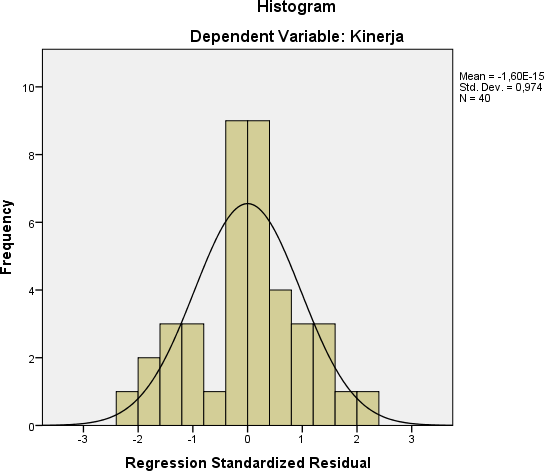 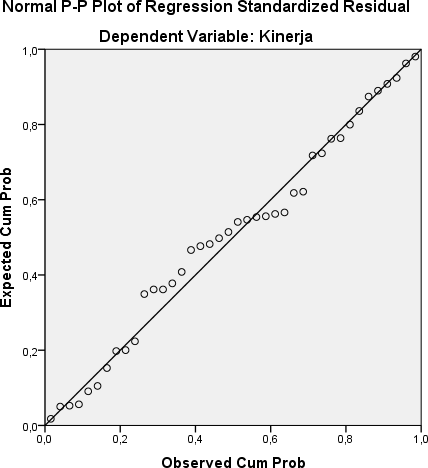 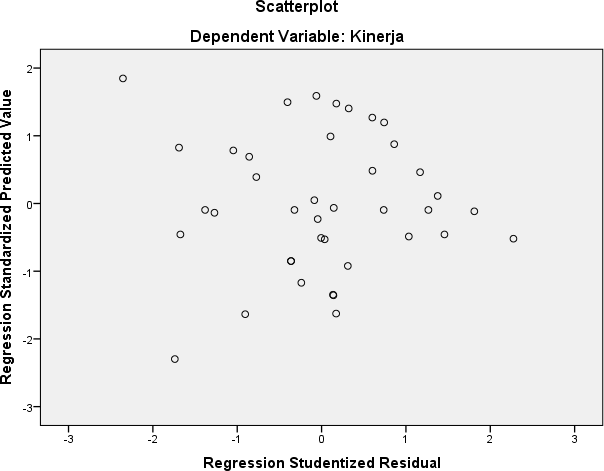 Lampiran 5HASIL JAWABAN RESPONDENVariabel Motivasi (𝑋1)Pernyataan1Pernyataan2Pernyataan3Pernyataan4Pernyataan5Pernyataan6Pernyataan7Pernyataan8Pernyataan9Pernyataan10Variabel Insentif (𝑋2)Pernyataan1Pernyataan2Pernyataan3Pernyataan4Pernyataan5Pernyataan6Pernyataan7Pernyataan8Pernyataan9Pernyataan10Variabel Kinerja (Y)Pernyataan1Pernyataan2Pernyataan3Pernyataan4Pernyataan5Pernyataan6Pernyataan7Pernyataan8Pernyataan9Pernyataan10NOPernyataanKriteria JawabanKriteria JawabanKriteria JawabanKriteria JawabanKriteria JawabanNOPernyataanSTSTSKSSSS1Setiap karyawan yang memiliki prestasi kerja yang tinggi	akan	mendapatkan	kesempatan	untukmengembangkan karir2Karyawan memiliki kesempatan untuk mengikutipelatihan untuk menunjang prestasi3Dalam mengerjakan pekerjaan setiap karyawan ingin mendapat pengakuan terhadap pekerjaannyadari lingkungan kerjanya4Pengakuan dari rekan kerja mampu meningkatkanprestasi kerja5Saya berminat pada pekerjaan yang lain demi pengembangan diri dan potensi saya6Saya berminat bekerja di tempat yang lain jikagaji yang saya terima lebih tinggi7Dalam menyelesaikan pekerjaan karyawan selalu mempunyai metode sendiri dan wewenang yang bisadipertanggung jawabkan8Karyawan memiliki kewenangan dan tanggungjawabterhadap keberhasilan perusahaan.9Karyawan	bertanggungjawab	atas	kemajuanperusahaan10Kemajuan perusahaan ditentukan dari prestasikerja karyawanNOPernyataanKriteria JawabanKriteria JawabanKriteria JawabanKriteria JawabanKriteria JawabanNOPernyataanSTSTSKSSSS1Perusahaan memberi bonus jika saya mampu mencapaikinerja yang diharapkan2Menurut saya, pemberian komisi yang diterapkanmanajemen perusahaan cukup adil3Saya	menerima	tunjangan	yang	sesuai	dengantanggung jawab pekerjaan saya4Saya	selalu	menerima	konpensasi	atastanggungjawab saya terhadap pekerjaan5Pemberian penghargaan dilakukan secara obyektifsesuai penilaian kinerja karyawan oleh manajer.6Perusahaan	sering   memberikan	penghargaan	danpujian pada karyawan.7Perusahaan menyediakan insentif pengembangankarir bagi karyawan teladan8Menurut saya, masyarakat memberi apresiasi yangbaik terhadap keberadaan perusahaan9Saya merasakan pimpinan sudah memberikan apresiasiterhadap hasil kerja karyawan10Saya merasakan lingkungan kerja yang kondusif yangdapat menunjang kinerja sayaNOPernyataanKriteria JawabanKriteria JawabanKriteria JawabanKriteria JawabanKriteria JawabanNOPernyataanSTSTSKSSSS1Saya selalu berusaha mencapai target kerja yangditetapkan perusahaan2Saya berupaya menjadi individu yang selalu berusahauntuk meningkatkan kualitas kinerja3Saya memiliki pengetahuan atas pekerjaan yang sayalakukan.4Saya dapat menyelesaikan pekerjaan lebih dari yangditargetkan.5Saya selalu taat kepada peraturan yang ditetapkan olehperusahaan dan tidak pernah sekalipun melanggarnya6Saya selalu melakukan sesuatu hal yang baik dalam pekerjaan saya sesuai dengan inisiatif sayasendiri sebelum disuruh atasan7Saya tidak sering membuat kesalahan dalammenjalankan tugas saya8Saya merasa nyaman dengan gaya kepemimpinanatasan saya9Dalam bekerja saya tidak pernah berbohongsekalipun10Dalam bidang pekerjaan saya tidak dituntut soalkreativitasNomor RespondenVARIABEL INDEPENDEN MOTIVASI (X1)VARIABEL INDEPENDEN MOTIVASI (X1)VARIABEL INDEPENDEN MOTIVASI (X1)VARIABEL INDEPENDEN MOTIVASI (X1)VARIABEL INDEPENDEN MOTIVASI (X1)VARIABEL INDEPENDEN MOTIVASI (X1)VARIABEL INDEPENDEN MOTIVASI (X1)VARIABEL INDEPENDEN MOTIVASI (X1)VARIABEL INDEPENDEN MOTIVASI (X1)VARIABEL INDEPENDEN MOTIVASI (X1)ΣNomor RespondenBUTIR PERNYATAANBUTIR PERNYATAANBUTIR PERNYATAANBUTIR PERNYATAANBUTIR PERNYATAANBUTIR PERNYATAANBUTIR PERNYATAANBUTIR PERNYATAANBUTIR PERNYATAANBUTIR PERNYATAANΣNomor Responden12345678910ΣNomor RespondenΣ143344434333523543335234353332333333329444554544344254455554544456434323323431734222242322684355353334389534545354442105545455544461154455545544612555555555550134343333333321443553534333815444555434543164355353534401744555544444418534333343334194354443444392044444443323621435434353438224343233342312333433333333124433333332330254343533531342633443434333427433434333232283334243433322944432343443530455555544446x1x2x3x4x5x6x7x8x9x10TotalPearsonCorrelationx1	Sig. (2-tailed) NPearsonx2	Correlation Sig. (2-tailed)NPearsonx3	Correlation Sig. (2-tailed)NPearsonx4	Correlation Sig. (2-tailed)NPearsonx5	Correlation Sig. (2-tailed)NPearsonx6	Correlation Sig. (2-tailed)NPearsonx7	Correlation Sig. (2-tailed)NPearsonx8	Correlation Sig. (2-tailed)NPearsonx9	Correlation Sig. (2-tailed)N1,195,392*,474**,457*,474**,195,557**,532**,325,625**PearsonCorrelationx1	Sig. (2-tailed) NPearsonx2	Correlation Sig. (2-tailed)NPearsonx3	Correlation Sig. (2-tailed)NPearsonx4	Correlation Sig. (2-tailed)NPearsonx5	Correlation Sig. (2-tailed)NPearsonx6	Correlation Sig. (2-tailed)NPearsonx7	Correlation Sig. (2-tailed)NPearsonx8	Correlation Sig. (2-tailed)NPearsonx9	Correlation Sig. (2-tailed)N,303,032,008,011,008,303,001,002,080,000PearsonCorrelationx1	Sig. (2-tailed) NPearsonx2	Correlation Sig. (2-tailed)NPearsonx3	Correlation Sig. (2-tailed)NPearsonx4	Correlation Sig. (2-tailed)NPearsonx5	Correlation Sig. (2-tailed)NPearsonx6	Correlation Sig. (2-tailed)NPearsonx7	Correlation Sig. (2-tailed)NPearsonx8	Correlation Sig. (2-tailed)NPearsonx9	Correlation Sig. (2-tailed)N3030303030303030303030PearsonCorrelationx1	Sig. (2-tailed) NPearsonx2	Correlation Sig. (2-tailed)NPearsonx3	Correlation Sig. (2-tailed)NPearsonx4	Correlation Sig. (2-tailed)NPearsonx5	Correlation Sig. (2-tailed)NPearsonx6	Correlation Sig. (2-tailed)NPearsonx7	Correlation Sig. (2-tailed)NPearsonx8	Correlation Sig. (2-tailed)NPearsonx9	Correlation Sig. (2-tailed)N,1951,214,299,453*,2991,000**,061,532**,436*,594**PearsonCorrelationx1	Sig. (2-tailed) NPearsonx2	Correlation Sig. (2-tailed)NPearsonx3	Correlation Sig. (2-tailed)NPearsonx4	Correlation Sig. (2-tailed)NPearsonx5	Correlation Sig. (2-tailed)NPearsonx6	Correlation Sig. (2-tailed)NPearsonx7	Correlation Sig. (2-tailed)NPearsonx8	Correlation Sig. (2-tailed)NPearsonx9	Correlation Sig. (2-tailed)N,303,256,108,012,108,000,749,002,016,001PearsonCorrelationx1	Sig. (2-tailed) NPearsonx2	Correlation Sig. (2-tailed)NPearsonx3	Correlation Sig. (2-tailed)NPearsonx4	Correlation Sig. (2-tailed)NPearsonx5	Correlation Sig. (2-tailed)NPearsonx6	Correlation Sig. (2-tailed)NPearsonx7	Correlation Sig. (2-tailed)NPearsonx8	Correlation Sig. (2-tailed)NPearsonx9	Correlation Sig. (2-tailed)N3030303030303030303030PearsonCorrelationx1	Sig. (2-tailed) NPearsonx2	Correlation Sig. (2-tailed)NPearsonx3	Correlation Sig. (2-tailed)NPearsonx4	Correlation Sig. (2-tailed)NPearsonx5	Correlation Sig. (2-tailed)NPearsonx6	Correlation Sig. (2-tailed)NPearsonx7	Correlation Sig. (2-tailed)NPearsonx8	Correlation Sig. (2-tailed)NPearsonx9	Correlation Sig. (2-tailed)N,392*,2141,629**,419*,629**,214,467**,365*,520**,693**PearsonCorrelationx1	Sig. (2-tailed) NPearsonx2	Correlation Sig. (2-tailed)NPearsonx3	Correlation Sig. (2-tailed)NPearsonx4	Correlation Sig. (2-tailed)NPearsonx5	Correlation Sig. (2-tailed)NPearsonx6	Correlation Sig. (2-tailed)NPearsonx7	Correlation Sig. (2-tailed)NPearsonx8	Correlation Sig. (2-tailed)NPearsonx9	Correlation Sig. (2-tailed)N,032,256,000,021,000,256,009,047,003,000PearsonCorrelationx1	Sig. (2-tailed) NPearsonx2	Correlation Sig. (2-tailed)NPearsonx3	Correlation Sig. (2-tailed)NPearsonx4	Correlation Sig. (2-tailed)NPearsonx5	Correlation Sig. (2-tailed)NPearsonx6	Correlation Sig. (2-tailed)NPearsonx7	Correlation Sig. (2-tailed)NPearsonx8	Correlation Sig. (2-tailed)NPearsonx9	Correlation Sig. (2-tailed)N3030303030303030303030PearsonCorrelationx1	Sig. (2-tailed) NPearsonx2	Correlation Sig. (2-tailed)NPearsonx3	Correlation Sig. (2-tailed)NPearsonx4	Correlation Sig. (2-tailed)NPearsonx5	Correlation Sig. (2-tailed)NPearsonx6	Correlation Sig. (2-tailed)NPearsonx7	Correlation Sig. (2-tailed)NPearsonx8	Correlation Sig. (2-tailed)NPearsonx9	Correlation Sig. (2-tailed)N,474**,299,629**1,629**1,000**,299,632**,486**,586**,870**PearsonCorrelationx1	Sig. (2-tailed) NPearsonx2	Correlation Sig. (2-tailed)NPearsonx3	Correlation Sig. (2-tailed)NPearsonx4	Correlation Sig. (2-tailed)NPearsonx5	Correlation Sig. (2-tailed)NPearsonx6	Correlation Sig. (2-tailed)NPearsonx7	Correlation Sig. (2-tailed)NPearsonx8	Correlation Sig. (2-tailed)NPearsonx9	Correlation Sig. (2-tailed)N,008,108,000,000,000,108,000,006,001,000PearsonCorrelationx1	Sig. (2-tailed) NPearsonx2	Correlation Sig. (2-tailed)NPearsonx3	Correlation Sig. (2-tailed)NPearsonx4	Correlation Sig. (2-tailed)NPearsonx5	Correlation Sig. (2-tailed)NPearsonx6	Correlation Sig. (2-tailed)NPearsonx7	Correlation Sig. (2-tailed)NPearsonx8	Correlation Sig. (2-tailed)NPearsonx9	Correlation Sig. (2-tailed)N3030303030303030303030PearsonCorrelationx1	Sig. (2-tailed) NPearsonx2	Correlation Sig. (2-tailed)NPearsonx3	Correlation Sig. (2-tailed)NPearsonx4	Correlation Sig. (2-tailed)NPearsonx5	Correlation Sig. (2-tailed)NPearsonx6	Correlation Sig. (2-tailed)NPearsonx7	Correlation Sig. (2-tailed)NPearsonx8	Correlation Sig. (2-tailed)NPearsonx9	Correlation Sig. (2-tailed)N,457*,453*,419*,629**1,629**,453*,574**,539**,319,779**PearsonCorrelationx1	Sig. (2-tailed) NPearsonx2	Correlation Sig. (2-tailed)NPearsonx3	Correlation Sig. (2-tailed)NPearsonx4	Correlation Sig. (2-tailed)NPearsonx5	Correlation Sig. (2-tailed)NPearsonx6	Correlation Sig. (2-tailed)NPearsonx7	Correlation Sig. (2-tailed)NPearsonx8	Correlation Sig. (2-tailed)NPearsonx9	Correlation Sig. (2-tailed)N,011,012,021,000,000,012,001,002,085,000PearsonCorrelationx1	Sig. (2-tailed) NPearsonx2	Correlation Sig. (2-tailed)NPearsonx3	Correlation Sig. (2-tailed)NPearsonx4	Correlation Sig. (2-tailed)NPearsonx5	Correlation Sig. (2-tailed)NPearsonx6	Correlation Sig. (2-tailed)NPearsonx7	Correlation Sig. (2-tailed)NPearsonx8	Correlation Sig. (2-tailed)NPearsonx9	Correlation Sig. (2-tailed)N3030303030303030303030PearsonCorrelationx1	Sig. (2-tailed) NPearsonx2	Correlation Sig. (2-tailed)NPearsonx3	Correlation Sig. (2-tailed)NPearsonx4	Correlation Sig. (2-tailed)NPearsonx5	Correlation Sig. (2-tailed)NPearsonx6	Correlation Sig. (2-tailed)NPearsonx7	Correlation Sig. (2-tailed)NPearsonx8	Correlation Sig. (2-tailed)NPearsonx9	Correlation Sig. (2-tailed)N,474**,299,629**1,000**,629**1,299,632**,486**,586**,870**PearsonCorrelationx1	Sig. (2-tailed) NPearsonx2	Correlation Sig. (2-tailed)NPearsonx3	Correlation Sig. (2-tailed)NPearsonx4	Correlation Sig. (2-tailed)NPearsonx5	Correlation Sig. (2-tailed)NPearsonx6	Correlation Sig. (2-tailed)NPearsonx7	Correlation Sig. (2-tailed)NPearsonx8	Correlation Sig. (2-tailed)NPearsonx9	Correlation Sig. (2-tailed)N,008,108,000,000,000,108,000,006,001,000PearsonCorrelationx1	Sig. (2-tailed) NPearsonx2	Correlation Sig. (2-tailed)NPearsonx3	Correlation Sig. (2-tailed)NPearsonx4	Correlation Sig. (2-tailed)NPearsonx5	Correlation Sig. (2-tailed)NPearsonx6	Correlation Sig. (2-tailed)NPearsonx7	Correlation Sig. (2-tailed)NPearsonx8	Correlation Sig. (2-tailed)NPearsonx9	Correlation Sig. (2-tailed)N3030303030303030303030PearsonCorrelationx1	Sig. (2-tailed) NPearsonx2	Correlation Sig. (2-tailed)NPearsonx3	Correlation Sig. (2-tailed)NPearsonx4	Correlation Sig. (2-tailed)NPearsonx5	Correlation Sig. (2-tailed)NPearsonx6	Correlation Sig. (2-tailed)NPearsonx7	Correlation Sig. (2-tailed)NPearsonx8	Correlation Sig. (2-tailed)NPearsonx9	Correlation Sig. (2-tailed)N,1951,000**,214,299,453*,2991,061,532**,436*,594**PearsonCorrelationx1	Sig. (2-tailed) NPearsonx2	Correlation Sig. (2-tailed)NPearsonx3	Correlation Sig. (2-tailed)NPearsonx4	Correlation Sig. (2-tailed)NPearsonx5	Correlation Sig. (2-tailed)NPearsonx6	Correlation Sig. (2-tailed)NPearsonx7	Correlation Sig. (2-tailed)NPearsonx8	Correlation Sig. (2-tailed)NPearsonx9	Correlation Sig. (2-tailed)N,303,000,256,108,012,108,749,002,016,001PearsonCorrelationx1	Sig. (2-tailed) NPearsonx2	Correlation Sig. (2-tailed)NPearsonx3	Correlation Sig. (2-tailed)NPearsonx4	Correlation Sig. (2-tailed)NPearsonx5	Correlation Sig. (2-tailed)NPearsonx6	Correlation Sig. (2-tailed)NPearsonx7	Correlation Sig. (2-tailed)NPearsonx8	Correlation Sig. (2-tailed)NPearsonx9	Correlation Sig. (2-tailed)N3030303030303030303030PearsonCorrelationx1	Sig. (2-tailed) NPearsonx2	Correlation Sig. (2-tailed)NPearsonx3	Correlation Sig. (2-tailed)NPearsonx4	Correlation Sig. (2-tailed)NPearsonx5	Correlation Sig. (2-tailed)NPearsonx6	Correlation Sig. (2-tailed)NPearsonx7	Correlation Sig. (2-tailed)NPearsonx8	Correlation Sig. (2-tailed)NPearsonx9	Correlation Sig. (2-tailed)N,557**,061,467**,632**,574**,632**,0611,428*,234,674**PearsonCorrelationx1	Sig. (2-tailed) NPearsonx2	Correlation Sig. (2-tailed)NPearsonx3	Correlation Sig. (2-tailed)NPearsonx4	Correlation Sig. (2-tailed)NPearsonx5	Correlation Sig. (2-tailed)NPearsonx6	Correlation Sig. (2-tailed)NPearsonx7	Correlation Sig. (2-tailed)NPearsonx8	Correlation Sig. (2-tailed)NPearsonx9	Correlation Sig. (2-tailed)N,001,749,009,000,001,000,749,018,213,000PearsonCorrelationx1	Sig. (2-tailed) NPearsonx2	Correlation Sig. (2-tailed)NPearsonx3	Correlation Sig. (2-tailed)NPearsonx4	Correlation Sig. (2-tailed)NPearsonx5	Correlation Sig. (2-tailed)NPearsonx6	Correlation Sig. (2-tailed)NPearsonx7	Correlation Sig. (2-tailed)NPearsonx8	Correlation Sig. (2-tailed)NPearsonx9	Correlation Sig. (2-tailed)N3030303030303030303030PearsonCorrelationx1	Sig. (2-tailed) NPearsonx2	Correlation Sig. (2-tailed)NPearsonx3	Correlation Sig. (2-tailed)NPearsonx4	Correlation Sig. (2-tailed)NPearsonx5	Correlation Sig. (2-tailed)NPearsonx6	Correlation Sig. (2-tailed)NPearsonx7	Correlation Sig. (2-tailed)NPearsonx8	Correlation Sig. (2-tailed)NPearsonx9	Correlation Sig. (2-tailed)N,532**,532**,365*,486**,539**,486**,532**,428*1,504**,731**PearsonCorrelationx1	Sig. (2-tailed) NPearsonx2	Correlation Sig. (2-tailed)NPearsonx3	Correlation Sig. (2-tailed)NPearsonx4	Correlation Sig. (2-tailed)NPearsonx5	Correlation Sig. (2-tailed)NPearsonx6	Correlation Sig. (2-tailed)NPearsonx7	Correlation Sig. (2-tailed)NPearsonx8	Correlation Sig. (2-tailed)NPearsonx9	Correlation Sig. (2-tailed)N,002,002,047,006,002,006,002,018,004,000PearsonCorrelationx1	Sig. (2-tailed) NPearsonx2	Correlation Sig. (2-tailed)NPearsonx3	Correlation Sig. (2-tailed)NPearsonx4	Correlation Sig. (2-tailed)NPearsonx5	Correlation Sig. (2-tailed)NPearsonx6	Correlation Sig. (2-tailed)NPearsonx7	Correlation Sig. (2-tailed)NPearsonx8	Correlation Sig. (2-tailed)NPearsonx9	Correlation Sig. (2-tailed)N3030303030303030303030Pearsonx10	CorrelationSig. (2-tailed)NPearson CorrelationTotal Sig. (2-tailed)N,325,436*,520**,586**,319,586**,436*,234,504**1,692**Pearsonx10	CorrelationSig. (2-tailed)NPearson CorrelationTotal Sig. (2-tailed)N,080,016,003,001,085,001,016,213,004,000Pearsonx10	CorrelationSig. (2-tailed)NPearson CorrelationTotal Sig. (2-tailed)N3030303030303030303030Pearsonx10	CorrelationSig. (2-tailed)NPearson CorrelationTotal Sig. (2-tailed)N,625**,594**,693**,870**,779**,870**,594**,674**,731**,692**1Pearsonx10	CorrelationSig. (2-tailed)NPearson CorrelationTotal Sig. (2-tailed)N,000,001,000,000,000,000,001,000,000,000Pearsonx10	CorrelationSig. (2-tailed)NPearson CorrelationTotal Sig. (2-tailed)N3030303030303030303030Cronbach'sAlphaN of Items,89210Scale Mean if Item DeletedScale Variance if Item DeletedCorrected Item-Total CorrelationCronbach'sAlpha if Item Deletedx133,166733,040,558,887x233,600032,593,508,889x333,066730,754,608,883x433,133328,189,823,867x533,633328,516,697,877x633,133328,189,823,867x733,600032,593,508,889x833,400030,248,571,887x933,733331,789,673,881x1033,733330,340,599,884Nomor RespondenVARIABEL INDEPENDEN INSENTIF (X2)VARIABEL INDEPENDEN INSENTIF (X2)VARIABEL INDEPENDEN INSENTIF (X2)VARIABEL INDEPENDEN INSENTIF (X2)VARIABEL INDEPENDEN INSENTIF (X2)VARIABEL INDEPENDEN INSENTIF (X2)VARIABEL INDEPENDEN INSENTIF (X2)VARIABEL INDEPENDEN INSENTIF (X2)VARIABEL INDEPENDEN INSENTIF (X2)VARIABEL INDEPENDEN INSENTIF (X2)ΣNomor RespondenBUTIR PERNYATAANBUTIR PERNYATAANBUTIR PERNYATAANBUTIR PERNYATAANBUTIR PERNYATAANBUTIR PERNYATAANBUTIR PERNYATAANBUTIR PERNYATAANBUTIR PERNYATAANBUTIR PERNYATAANΣNomor Responden12345678910ΣNomor RespondenΣ124344444233425343333333333544535453341445554554444555543335352386534555344240744432343533582232332322249344333434334105445354342391143434334333412433444343335133543335234351433233333332915445545443442164455554544451743432332343118342223433329194355353334382053454535444221554545554446225445554554462355555555555024434333333332254355353433382644455543454327435535353440284455554444442953433334333430435444344439x1x2x3x4x5x6x7x8x9x10TotalPearson130,181,33730,425*,01930,482**,00730,249,18430,406*,02630,181,33730,417*,02230,181,33730130,190,31430,255,17330,214,25530,224,234301,000**,00030,111,56130,425*,01930,190,31430130,623**,00030,350,05830,556**,00130,190,31430,346,06130,482**,00730,255,17330,623**,00030130,637**,00030,974**,00030,255,17330,651**,00030,249,18430,214,25530,350,05830,637**,00030130,626**,00030,214,25530,591**,00130,406*,02630,224,23430,556**,00130,974**,00030,626**,00030130,224,23430,666**,00030,181,337301,000**,00030,190,31430,255,17330,214,25530,224,23430130,111,56130,417*,02230,111,56130,346,06130,651**,00030,591**,00130,666**,00030,111,56130130,578**,00130,542**,00230,353,05630,334,07130,357,05330,281,13330,542**,00230,244,19330,107,57230,317,08830,471**,00930,461*,01030,417*,02230,433*,01730,317,08830,290,12130,599**,00030,569**,00130,670**,00030,865**,00030,707**,00030,825**,00030,569**,00130,677**,00030Correlation130,181,33730,425*,01930,482**,00730,249,18430,406*,02630,181,33730,417*,02230,181,33730130,190,31430,255,17330,214,25530,224,234301,000**,00030,111,56130,425*,01930,190,31430130,623**,00030,350,05830,556**,00130,190,31430,346,06130,482**,00730,255,17330,623**,00030130,637**,00030,974**,00030,255,17330,651**,00030,249,18430,214,25530,350,05830,637**,00030130,626**,00030,214,25530,591**,00130,406*,02630,224,23430,556**,00130,974**,00030,626**,00030130,224,23430,666**,00030,181,337301,000**,00030,190,31430,255,17330,214,25530,224,23430130,111,56130,417*,02230,111,56130,346,06130,651**,00030,591**,00130,666**,00030,111,56130130,578**,00130,542**,00230,353,05630,334,07130,357,05330,281,13330,542**,00230,244,19330,107,57230,317,08830,471**,00930,461*,01030,417*,02230,433*,01730,317,08830,290,12130,599**,00030,569**,00130,670**,00030,865**,00030,707**,00030,825**,00030,569**,00130,677**,00030x1130,181,33730,425*,01930,482**,00730,249,18430,406*,02630,181,33730,417*,02230,181,33730130,190,31430,255,17330,214,25530,224,234301,000**,00030,111,56130,425*,01930,190,31430130,623**,00030,350,05830,556**,00130,190,31430,346,06130,482**,00730,255,17330,623**,00030130,637**,00030,974**,00030,255,17330,651**,00030,249,18430,214,25530,350,05830,637**,00030130,626**,00030,214,25530,591**,00130,406*,02630,224,23430,556**,00130,974**,00030,626**,00030130,224,23430,666**,00030,181,337301,000**,00030,190,31430,255,17330,214,25530,224,23430130,111,56130,417*,02230,111,56130,346,06130,651**,00030,591**,00130,666**,00030,111,56130130,578**,00130,542**,00230,353,05630,334,07130,357,05330,281,13330,542**,00230,244,19330,107,57230,317,08830,471**,00930,461*,01030,417*,02230,433*,01730,317,08830,290,12130,599**,00030,569**,00130,670**,00030,865**,00030,707**,00030,825**,00030,569**,00130,677**,00030Sig. (2-tailed)130,181,33730,425*,01930,482**,00730,249,18430,406*,02630,181,33730,417*,02230,181,33730130,190,31430,255,17330,214,25530,224,234301,000**,00030,111,56130,425*,01930,190,31430130,623**,00030,350,05830,556**,00130,190,31430,346,06130,482**,00730,255,17330,623**,00030130,637**,00030,974**,00030,255,17330,651**,00030,249,18430,214,25530,350,05830,637**,00030130,626**,00030,214,25530,591**,00130,406*,02630,224,23430,556**,00130,974**,00030,626**,00030130,224,23430,666**,00030,181,337301,000**,00030,190,31430,255,17330,214,25530,224,23430130,111,56130,417*,02230,111,56130,346,06130,651**,00030,591**,00130,666**,00030,111,56130130,578**,00130,542**,00230,353,05630,334,07130,357,05330,281,13330,542**,00230,244,19330,107,57230,317,08830,471**,00930,461*,01030,417*,02230,433*,01730,317,08830,290,12130,599**,00030,569**,00130,670**,00030,865**,00030,707**,00030,825**,00030,569**,00130,677**,00030N130,181,33730,425*,01930,482**,00730,249,18430,406*,02630,181,33730,417*,02230,181,33730130,190,31430,255,17330,214,25530,224,234301,000**,00030,111,56130,425*,01930,190,31430130,623**,00030,350,05830,556**,00130,190,31430,346,06130,482**,00730,255,17330,623**,00030130,637**,00030,974**,00030,255,17330,651**,00030,249,18430,214,25530,350,05830,637**,00030130,626**,00030,214,25530,591**,00130,406*,02630,224,23430,556**,00130,974**,00030,626**,00030130,224,23430,666**,00030,181,337301,000**,00030,190,31430,255,17330,214,25530,224,23430130,111,56130,417*,02230,111,56130,346,06130,651**,00030,591**,00130,666**,00030,111,56130130,578**,00130,542**,00230,353,05630,334,07130,357,05330,281,13330,542**,00230,244,19330,107,57230,317,08830,471**,00930,461*,01030,417*,02230,433*,01730,317,08830,290,12130,599**,00030,569**,00130,670**,00030,865**,00030,707**,00030,825**,00030,569**,00130,677**,00030Pearson130,181,33730,425*,01930,482**,00730,249,18430,406*,02630,181,33730,417*,02230,181,33730130,190,31430,255,17330,214,25530,224,234301,000**,00030,111,56130,425*,01930,190,31430130,623**,00030,350,05830,556**,00130,190,31430,346,06130,482**,00730,255,17330,623**,00030130,637**,00030,974**,00030,255,17330,651**,00030,249,18430,214,25530,350,05830,637**,00030130,626**,00030,214,25530,591**,00130,406*,02630,224,23430,556**,00130,974**,00030,626**,00030130,224,23430,666**,00030,181,337301,000**,00030,190,31430,255,17330,214,25530,224,23430130,111,56130,417*,02230,111,56130,346,06130,651**,00030,591**,00130,666**,00030,111,56130130,578**,00130,542**,00230,353,05630,334,07130,357,05330,281,13330,542**,00230,244,19330,107,57230,317,08830,471**,00930,461*,01030,417*,02230,433*,01730,317,08830,290,12130,599**,00030,569**,00130,670**,00030,865**,00030,707**,00030,825**,00030,569**,00130,677**,00030Correlation130,181,33730,425*,01930,482**,00730,249,18430,406*,02630,181,33730,417*,02230,181,33730130,190,31430,255,17330,214,25530,224,234301,000**,00030,111,56130,425*,01930,190,31430130,623**,00030,350,05830,556**,00130,190,31430,346,06130,482**,00730,255,17330,623**,00030130,637**,00030,974**,00030,255,17330,651**,00030,249,18430,214,25530,350,05830,637**,00030130,626**,00030,214,25530,591**,00130,406*,02630,224,23430,556**,00130,974**,00030,626**,00030130,224,23430,666**,00030,181,337301,000**,00030,190,31430,255,17330,214,25530,224,23430130,111,56130,417*,02230,111,56130,346,06130,651**,00030,591**,00130,666**,00030,111,56130130,578**,00130,542**,00230,353,05630,334,07130,357,05330,281,13330,542**,00230,244,19330,107,57230,317,08830,471**,00930,461*,01030,417*,02230,433*,01730,317,08830,290,12130,599**,00030,569**,00130,670**,00030,865**,00030,707**,00030,825**,00030,569**,00130,677**,00030x2130,181,33730,425*,01930,482**,00730,249,18430,406*,02630,181,33730,417*,02230,181,33730130,190,31430,255,17330,214,25530,224,234301,000**,00030,111,56130,425*,01930,190,31430130,623**,00030,350,05830,556**,00130,190,31430,346,06130,482**,00730,255,17330,623**,00030130,637**,00030,974**,00030,255,17330,651**,00030,249,18430,214,25530,350,05830,637**,00030130,626**,00030,214,25530,591**,00130,406*,02630,224,23430,556**,00130,974**,00030,626**,00030130,224,23430,666**,00030,181,337301,000**,00030,190,31430,255,17330,214,25530,224,23430130,111,56130,417*,02230,111,56130,346,06130,651**,00030,591**,00130,666**,00030,111,56130130,578**,00130,542**,00230,353,05630,334,07130,357,05330,281,13330,542**,00230,244,19330,107,57230,317,08830,471**,00930,461*,01030,417*,02230,433*,01730,317,08830,290,12130,599**,00030,569**,00130,670**,00030,865**,00030,707**,00030,825**,00030,569**,00130,677**,00030Sig. (2-tailed)130,181,33730,425*,01930,482**,00730,249,18430,406*,02630,181,33730,417*,02230,181,33730130,190,31430,255,17330,214,25530,224,234301,000**,00030,111,56130,425*,01930,190,31430130,623**,00030,350,05830,556**,00130,190,31430,346,06130,482**,00730,255,17330,623**,00030130,637**,00030,974**,00030,255,17330,651**,00030,249,18430,214,25530,350,05830,637**,00030130,626**,00030,214,25530,591**,00130,406*,02630,224,23430,556**,00130,974**,00030,626**,00030130,224,23430,666**,00030,181,337301,000**,00030,190,31430,255,17330,214,25530,224,23430130,111,56130,417*,02230,111,56130,346,06130,651**,00030,591**,00130,666**,00030,111,56130130,578**,00130,542**,00230,353,05630,334,07130,357,05330,281,13330,542**,00230,244,19330,107,57230,317,08830,471**,00930,461*,01030,417*,02230,433*,01730,317,08830,290,12130,599**,00030,569**,00130,670**,00030,865**,00030,707**,00030,825**,00030,569**,00130,677**,00030N130,181,33730,425*,01930,482**,00730,249,18430,406*,02630,181,33730,417*,02230,181,33730130,190,31430,255,17330,214,25530,224,234301,000**,00030,111,56130,425*,01930,190,31430130,623**,00030,350,05830,556**,00130,190,31430,346,06130,482**,00730,255,17330,623**,00030130,637**,00030,974**,00030,255,17330,651**,00030,249,18430,214,25530,350,05830,637**,00030130,626**,00030,214,25530,591**,00130,406*,02630,224,23430,556**,00130,974**,00030,626**,00030130,224,23430,666**,00030,181,337301,000**,00030,190,31430,255,17330,214,25530,224,23430130,111,56130,417*,02230,111,56130,346,06130,651**,00030,591**,00130,666**,00030,111,56130130,578**,00130,542**,00230,353,05630,334,07130,357,05330,281,13330,542**,00230,244,19330,107,57230,317,08830,471**,00930,461*,01030,417*,02230,433*,01730,317,08830,290,12130,599**,00030,569**,00130,670**,00030,865**,00030,707**,00030,825**,00030,569**,00130,677**,00030Pearson130,181,33730,425*,01930,482**,00730,249,18430,406*,02630,181,33730,417*,02230,181,33730130,190,31430,255,17330,214,25530,224,234301,000**,00030,111,56130,425*,01930,190,31430130,623**,00030,350,05830,556**,00130,190,31430,346,06130,482**,00730,255,17330,623**,00030130,637**,00030,974**,00030,255,17330,651**,00030,249,18430,214,25530,350,05830,637**,00030130,626**,00030,214,25530,591**,00130,406*,02630,224,23430,556**,00130,974**,00030,626**,00030130,224,23430,666**,00030,181,337301,000**,00030,190,31430,255,17330,214,25530,224,23430130,111,56130,417*,02230,111,56130,346,06130,651**,00030,591**,00130,666**,00030,111,56130130,578**,00130,542**,00230,353,05630,334,07130,357,05330,281,13330,542**,00230,244,19330,107,57230,317,08830,471**,00930,461*,01030,417*,02230,433*,01730,317,08830,290,12130,599**,00030,569**,00130,670**,00030,865**,00030,707**,00030,825**,00030,569**,00130,677**,00030Correlation130,181,33730,425*,01930,482**,00730,249,18430,406*,02630,181,33730,417*,02230,181,33730130,190,31430,255,17330,214,25530,224,234301,000**,00030,111,56130,425*,01930,190,31430130,623**,00030,350,05830,556**,00130,190,31430,346,06130,482**,00730,255,17330,623**,00030130,637**,00030,974**,00030,255,17330,651**,00030,249,18430,214,25530,350,05830,637**,00030130,626**,00030,214,25530,591**,00130,406*,02630,224,23430,556**,00130,974**,00030,626**,00030130,224,23430,666**,00030,181,337301,000**,00030,190,31430,255,17330,214,25530,224,23430130,111,56130,417*,02230,111,56130,346,06130,651**,00030,591**,00130,666**,00030,111,56130130,578**,00130,542**,00230,353,05630,334,07130,357,05330,281,13330,542**,00230,244,19330,107,57230,317,08830,471**,00930,461*,01030,417*,02230,433*,01730,317,08830,290,12130,599**,00030,569**,00130,670**,00030,865**,00030,707**,00030,825**,00030,569**,00130,677**,00030x3130,181,33730,425*,01930,482**,00730,249,18430,406*,02630,181,33730,417*,02230,181,33730130,190,31430,255,17330,214,25530,224,234301,000**,00030,111,56130,425*,01930,190,31430130,623**,00030,350,05830,556**,00130,190,31430,346,06130,482**,00730,255,17330,623**,00030130,637**,00030,974**,00030,255,17330,651**,00030,249,18430,214,25530,350,05830,637**,00030130,626**,00030,214,25530,591**,00130,406*,02630,224,23430,556**,00130,974**,00030,626**,00030130,224,23430,666**,00030,181,337301,000**,00030,190,31430,255,17330,214,25530,224,23430130,111,56130,417*,02230,111,56130,346,06130,651**,00030,591**,00130,666**,00030,111,56130130,578**,00130,542**,00230,353,05630,334,07130,357,05330,281,13330,542**,00230,244,19330,107,57230,317,08830,471**,00930,461*,01030,417*,02230,433*,01730,317,08830,290,12130,599**,00030,569**,00130,670**,00030,865**,00030,707**,00030,825**,00030,569**,00130,677**,00030Sig. (2-tailed)130,181,33730,425*,01930,482**,00730,249,18430,406*,02630,181,33730,417*,02230,181,33730130,190,31430,255,17330,214,25530,224,234301,000**,00030,111,56130,425*,01930,190,31430130,623**,00030,350,05830,556**,00130,190,31430,346,06130,482**,00730,255,17330,623**,00030130,637**,00030,974**,00030,255,17330,651**,00030,249,18430,214,25530,350,05830,637**,00030130,626**,00030,214,25530,591**,00130,406*,02630,224,23430,556**,00130,974**,00030,626**,00030130,224,23430,666**,00030,181,337301,000**,00030,190,31430,255,17330,214,25530,224,23430130,111,56130,417*,02230,111,56130,346,06130,651**,00030,591**,00130,666**,00030,111,56130130,578**,00130,542**,00230,353,05630,334,07130,357,05330,281,13330,542**,00230,244,19330,107,57230,317,08830,471**,00930,461*,01030,417*,02230,433*,01730,317,08830,290,12130,599**,00030,569**,00130,670**,00030,865**,00030,707**,00030,825**,00030,569**,00130,677**,00030N130,181,33730,425*,01930,482**,00730,249,18430,406*,02630,181,33730,417*,02230,181,33730130,190,31430,255,17330,214,25530,224,234301,000**,00030,111,56130,425*,01930,190,31430130,623**,00030,350,05830,556**,00130,190,31430,346,06130,482**,00730,255,17330,623**,00030130,637**,00030,974**,00030,255,17330,651**,00030,249,18430,214,25530,350,05830,637**,00030130,626**,00030,214,25530,591**,00130,406*,02630,224,23430,556**,00130,974**,00030,626**,00030130,224,23430,666**,00030,181,337301,000**,00030,190,31430,255,17330,214,25530,224,23430130,111,56130,417*,02230,111,56130,346,06130,651**,00030,591**,00130,666**,00030,111,56130130,578**,00130,542**,00230,353,05630,334,07130,357,05330,281,13330,542**,00230,244,19330,107,57230,317,08830,471**,00930,461*,01030,417*,02230,433*,01730,317,08830,290,12130,599**,00030,569**,00130,670**,00030,865**,00030,707**,00030,825**,00030,569**,00130,677**,00030Pearson130,181,33730,425*,01930,482**,00730,249,18430,406*,02630,181,33730,417*,02230,181,33730130,190,31430,255,17330,214,25530,224,234301,000**,00030,111,56130,425*,01930,190,31430130,623**,00030,350,05830,556**,00130,190,31430,346,06130,482**,00730,255,17330,623**,00030130,637**,00030,974**,00030,255,17330,651**,00030,249,18430,214,25530,350,05830,637**,00030130,626**,00030,214,25530,591**,00130,406*,02630,224,23430,556**,00130,974**,00030,626**,00030130,224,23430,666**,00030,181,337301,000**,00030,190,31430,255,17330,214,25530,224,23430130,111,56130,417*,02230,111,56130,346,06130,651**,00030,591**,00130,666**,00030,111,56130130,578**,00130,542**,00230,353,05630,334,07130,357,05330,281,13330,542**,00230,244,19330,107,57230,317,08830,471**,00930,461*,01030,417*,02230,433*,01730,317,08830,290,12130,599**,00030,569**,00130,670**,00030,865**,00030,707**,00030,825**,00030,569**,00130,677**,00030Correlation130,181,33730,425*,01930,482**,00730,249,18430,406*,02630,181,33730,417*,02230,181,33730130,190,31430,255,17330,214,25530,224,234301,000**,00030,111,56130,425*,01930,190,31430130,623**,00030,350,05830,556**,00130,190,31430,346,06130,482**,00730,255,17330,623**,00030130,637**,00030,974**,00030,255,17330,651**,00030,249,18430,214,25530,350,05830,637**,00030130,626**,00030,214,25530,591**,00130,406*,02630,224,23430,556**,00130,974**,00030,626**,00030130,224,23430,666**,00030,181,337301,000**,00030,190,31430,255,17330,214,25530,224,23430130,111,56130,417*,02230,111,56130,346,06130,651**,00030,591**,00130,666**,00030,111,56130130,578**,00130,542**,00230,353,05630,334,07130,357,05330,281,13330,542**,00230,244,19330,107,57230,317,08830,471**,00930,461*,01030,417*,02230,433*,01730,317,08830,290,12130,599**,00030,569**,00130,670**,00030,865**,00030,707**,00030,825**,00030,569**,00130,677**,00030x4130,181,33730,425*,01930,482**,00730,249,18430,406*,02630,181,33730,417*,02230,181,33730130,190,31430,255,17330,214,25530,224,234301,000**,00030,111,56130,425*,01930,190,31430130,623**,00030,350,05830,556**,00130,190,31430,346,06130,482**,00730,255,17330,623**,00030130,637**,00030,974**,00030,255,17330,651**,00030,249,18430,214,25530,350,05830,637**,00030130,626**,00030,214,25530,591**,00130,406*,02630,224,23430,556**,00130,974**,00030,626**,00030130,224,23430,666**,00030,181,337301,000**,00030,190,31430,255,17330,214,25530,224,23430130,111,56130,417*,02230,111,56130,346,06130,651**,00030,591**,00130,666**,00030,111,56130130,578**,00130,542**,00230,353,05630,334,07130,357,05330,281,13330,542**,00230,244,19330,107,57230,317,08830,471**,00930,461*,01030,417*,02230,433*,01730,317,08830,290,12130,599**,00030,569**,00130,670**,00030,865**,00030,707**,00030,825**,00030,569**,00130,677**,00030Sig. (2-tailed)130,181,33730,425*,01930,482**,00730,249,18430,406*,02630,181,33730,417*,02230,181,33730130,190,31430,255,17330,214,25530,224,234301,000**,00030,111,56130,425*,01930,190,31430130,623**,00030,350,05830,556**,00130,190,31430,346,06130,482**,00730,255,17330,623**,00030130,637**,00030,974**,00030,255,17330,651**,00030,249,18430,214,25530,350,05830,637**,00030130,626**,00030,214,25530,591**,00130,406*,02630,224,23430,556**,00130,974**,00030,626**,00030130,224,23430,666**,00030,181,337301,000**,00030,190,31430,255,17330,214,25530,224,23430130,111,56130,417*,02230,111,56130,346,06130,651**,00030,591**,00130,666**,00030,111,56130130,578**,00130,542**,00230,353,05630,334,07130,357,05330,281,13330,542**,00230,244,19330,107,57230,317,08830,471**,00930,461*,01030,417*,02230,433*,01730,317,08830,290,12130,599**,00030,569**,00130,670**,00030,865**,00030,707**,00030,825**,00030,569**,00130,677**,00030N130,181,33730,425*,01930,482**,00730,249,18430,406*,02630,181,33730,417*,02230,181,33730130,190,31430,255,17330,214,25530,224,234301,000**,00030,111,56130,425*,01930,190,31430130,623**,00030,350,05830,556**,00130,190,31430,346,06130,482**,00730,255,17330,623**,00030130,637**,00030,974**,00030,255,17330,651**,00030,249,18430,214,25530,350,05830,637**,00030130,626**,00030,214,25530,591**,00130,406*,02630,224,23430,556**,00130,974**,00030,626**,00030130,224,23430,666**,00030,181,337301,000**,00030,190,31430,255,17330,214,25530,224,23430130,111,56130,417*,02230,111,56130,346,06130,651**,00030,591**,00130,666**,00030,111,56130130,578**,00130,542**,00230,353,05630,334,07130,357,05330,281,13330,542**,00230,244,19330,107,57230,317,08830,471**,00930,461*,01030,417*,02230,433*,01730,317,08830,290,12130,599**,00030,569**,00130,670**,00030,865**,00030,707**,00030,825**,00030,569**,00130,677**,00030Pearson130,181,33730,425*,01930,482**,00730,249,18430,406*,02630,181,33730,417*,02230,181,33730130,190,31430,255,17330,214,25530,224,234301,000**,00030,111,56130,425*,01930,190,31430130,623**,00030,350,05830,556**,00130,190,31430,346,06130,482**,00730,255,17330,623**,00030130,637**,00030,974**,00030,255,17330,651**,00030,249,18430,214,25530,350,05830,637**,00030130,626**,00030,214,25530,591**,00130,406*,02630,224,23430,556**,00130,974**,00030,626**,00030130,224,23430,666**,00030,181,337301,000**,00030,190,31430,255,17330,214,25530,224,23430130,111,56130,417*,02230,111,56130,346,06130,651**,00030,591**,00130,666**,00030,111,56130130,578**,00130,542**,00230,353,05630,334,07130,357,05330,281,13330,542**,00230,244,19330,107,57230,317,08830,471**,00930,461*,01030,417*,02230,433*,01730,317,08830,290,12130,599**,00030,569**,00130,670**,00030,865**,00030,707**,00030,825**,00030,569**,00130,677**,00030Correlation130,181,33730,425*,01930,482**,00730,249,18430,406*,02630,181,33730,417*,02230,181,33730130,190,31430,255,17330,214,25530,224,234301,000**,00030,111,56130,425*,01930,190,31430130,623**,00030,350,05830,556**,00130,190,31430,346,06130,482**,00730,255,17330,623**,00030130,637**,00030,974**,00030,255,17330,651**,00030,249,18430,214,25530,350,05830,637**,00030130,626**,00030,214,25530,591**,00130,406*,02630,224,23430,556**,00130,974**,00030,626**,00030130,224,23430,666**,00030,181,337301,000**,00030,190,31430,255,17330,214,25530,224,23430130,111,56130,417*,02230,111,56130,346,06130,651**,00030,591**,00130,666**,00030,111,56130130,578**,00130,542**,00230,353,05630,334,07130,357,05330,281,13330,542**,00230,244,19330,107,57230,317,08830,471**,00930,461*,01030,417*,02230,433*,01730,317,08830,290,12130,599**,00030,569**,00130,670**,00030,865**,00030,707**,00030,825**,00030,569**,00130,677**,00030x5130,181,33730,425*,01930,482**,00730,249,18430,406*,02630,181,33730,417*,02230,181,33730130,190,31430,255,17330,214,25530,224,234301,000**,00030,111,56130,425*,01930,190,31430130,623**,00030,350,05830,556**,00130,190,31430,346,06130,482**,00730,255,17330,623**,00030130,637**,00030,974**,00030,255,17330,651**,00030,249,18430,214,25530,350,05830,637**,00030130,626**,00030,214,25530,591**,00130,406*,02630,224,23430,556**,00130,974**,00030,626**,00030130,224,23430,666**,00030,181,337301,000**,00030,190,31430,255,17330,214,25530,224,23430130,111,56130,417*,02230,111,56130,346,06130,651**,00030,591**,00130,666**,00030,111,56130130,578**,00130,542**,00230,353,05630,334,07130,357,05330,281,13330,542**,00230,244,19330,107,57230,317,08830,471**,00930,461*,01030,417*,02230,433*,01730,317,08830,290,12130,599**,00030,569**,00130,670**,00030,865**,00030,707**,00030,825**,00030,569**,00130,677**,00030Sig. (2-tailed)130,181,33730,425*,01930,482**,00730,249,18430,406*,02630,181,33730,417*,02230,181,33730130,190,31430,255,17330,214,25530,224,234301,000**,00030,111,56130,425*,01930,190,31430130,623**,00030,350,05830,556**,00130,190,31430,346,06130,482**,00730,255,17330,623**,00030130,637**,00030,974**,00030,255,17330,651**,00030,249,18430,214,25530,350,05830,637**,00030130,626**,00030,214,25530,591**,00130,406*,02630,224,23430,556**,00130,974**,00030,626**,00030130,224,23430,666**,00030,181,337301,000**,00030,190,31430,255,17330,214,25530,224,23430130,111,56130,417*,02230,111,56130,346,06130,651**,00030,591**,00130,666**,00030,111,56130130,578**,00130,542**,00230,353,05630,334,07130,357,05330,281,13330,542**,00230,244,19330,107,57230,317,08830,471**,00930,461*,01030,417*,02230,433*,01730,317,08830,290,12130,599**,00030,569**,00130,670**,00030,865**,00030,707**,00030,825**,00030,569**,00130,677**,00030N130,181,33730,425*,01930,482**,00730,249,18430,406*,02630,181,33730,417*,02230,181,33730130,190,31430,255,17330,214,25530,224,234301,000**,00030,111,56130,425*,01930,190,31430130,623**,00030,350,05830,556**,00130,190,31430,346,06130,482**,00730,255,17330,623**,00030130,637**,00030,974**,00030,255,17330,651**,00030,249,18430,214,25530,350,05830,637**,00030130,626**,00030,214,25530,591**,00130,406*,02630,224,23430,556**,00130,974**,00030,626**,00030130,224,23430,666**,00030,181,337301,000**,00030,190,31430,255,17330,214,25530,224,23430130,111,56130,417*,02230,111,56130,346,06130,651**,00030,591**,00130,666**,00030,111,56130130,578**,00130,542**,00230,353,05630,334,07130,357,05330,281,13330,542**,00230,244,19330,107,57230,317,08830,471**,00930,461*,01030,417*,02230,433*,01730,317,08830,290,12130,599**,00030,569**,00130,670**,00030,865**,00030,707**,00030,825**,00030,569**,00130,677**,00030Pearson130,181,33730,425*,01930,482**,00730,249,18430,406*,02630,181,33730,417*,02230,181,33730130,190,31430,255,17330,214,25530,224,234301,000**,00030,111,56130,425*,01930,190,31430130,623**,00030,350,05830,556**,00130,190,31430,346,06130,482**,00730,255,17330,623**,00030130,637**,00030,974**,00030,255,17330,651**,00030,249,18430,214,25530,350,05830,637**,00030130,626**,00030,214,25530,591**,00130,406*,02630,224,23430,556**,00130,974**,00030,626**,00030130,224,23430,666**,00030,181,337301,000**,00030,190,31430,255,17330,214,25530,224,23430130,111,56130,417*,02230,111,56130,346,06130,651**,00030,591**,00130,666**,00030,111,56130130,578**,00130,542**,00230,353,05630,334,07130,357,05330,281,13330,542**,00230,244,19330,107,57230,317,08830,471**,00930,461*,01030,417*,02230,433*,01730,317,08830,290,12130,599**,00030,569**,00130,670**,00030,865**,00030,707**,00030,825**,00030,569**,00130,677**,00030Correlation130,181,33730,425*,01930,482**,00730,249,18430,406*,02630,181,33730,417*,02230,181,33730130,190,31430,255,17330,214,25530,224,234301,000**,00030,111,56130,425*,01930,190,31430130,623**,00030,350,05830,556**,00130,190,31430,346,06130,482**,00730,255,17330,623**,00030130,637**,00030,974**,00030,255,17330,651**,00030,249,18430,214,25530,350,05830,637**,00030130,626**,00030,214,25530,591**,00130,406*,02630,224,23430,556**,00130,974**,00030,626**,00030130,224,23430,666**,00030,181,337301,000**,00030,190,31430,255,17330,214,25530,224,23430130,111,56130,417*,02230,111,56130,346,06130,651**,00030,591**,00130,666**,00030,111,56130130,578**,00130,542**,00230,353,05630,334,07130,357,05330,281,13330,542**,00230,244,19330,107,57230,317,08830,471**,00930,461*,01030,417*,02230,433*,01730,317,08830,290,12130,599**,00030,569**,00130,670**,00030,865**,00030,707**,00030,825**,00030,569**,00130,677**,00030x6130,181,33730,425*,01930,482**,00730,249,18430,406*,02630,181,33730,417*,02230,181,33730130,190,31430,255,17330,214,25530,224,234301,000**,00030,111,56130,425*,01930,190,31430130,623**,00030,350,05830,556**,00130,190,31430,346,06130,482**,00730,255,17330,623**,00030130,637**,00030,974**,00030,255,17330,651**,00030,249,18430,214,25530,350,05830,637**,00030130,626**,00030,214,25530,591**,00130,406*,02630,224,23430,556**,00130,974**,00030,626**,00030130,224,23430,666**,00030,181,337301,000**,00030,190,31430,255,17330,214,25530,224,23430130,111,56130,417*,02230,111,56130,346,06130,651**,00030,591**,00130,666**,00030,111,56130130,578**,00130,542**,00230,353,05630,334,07130,357,05330,281,13330,542**,00230,244,19330,107,57230,317,08830,471**,00930,461*,01030,417*,02230,433*,01730,317,08830,290,12130,599**,00030,569**,00130,670**,00030,865**,00030,707**,00030,825**,00030,569**,00130,677**,00030Sig. (2-tailed)130,181,33730,425*,01930,482**,00730,249,18430,406*,02630,181,33730,417*,02230,181,33730130,190,31430,255,17330,214,25530,224,234301,000**,00030,111,56130,425*,01930,190,31430130,623**,00030,350,05830,556**,00130,190,31430,346,06130,482**,00730,255,17330,623**,00030130,637**,00030,974**,00030,255,17330,651**,00030,249,18430,214,25530,350,05830,637**,00030130,626**,00030,214,25530,591**,00130,406*,02630,224,23430,556**,00130,974**,00030,626**,00030130,224,23430,666**,00030,181,337301,000**,00030,190,31430,255,17330,214,25530,224,23430130,111,56130,417*,02230,111,56130,346,06130,651**,00030,591**,00130,666**,00030,111,56130130,578**,00130,542**,00230,353,05630,334,07130,357,05330,281,13330,542**,00230,244,19330,107,57230,317,08830,471**,00930,461*,01030,417*,02230,433*,01730,317,08830,290,12130,599**,00030,569**,00130,670**,00030,865**,00030,707**,00030,825**,00030,569**,00130,677**,00030N130,181,33730,425*,01930,482**,00730,249,18430,406*,02630,181,33730,417*,02230,181,33730130,190,31430,255,17330,214,25530,224,234301,000**,00030,111,56130,425*,01930,190,31430130,623**,00030,350,05830,556**,00130,190,31430,346,06130,482**,00730,255,17330,623**,00030130,637**,00030,974**,00030,255,17330,651**,00030,249,18430,214,25530,350,05830,637**,00030130,626**,00030,214,25530,591**,00130,406*,02630,224,23430,556**,00130,974**,00030,626**,00030130,224,23430,666**,00030,181,337301,000**,00030,190,31430,255,17330,214,25530,224,23430130,111,56130,417*,02230,111,56130,346,06130,651**,00030,591**,00130,666**,00030,111,56130130,578**,00130,542**,00230,353,05630,334,07130,357,05330,281,13330,542**,00230,244,19330,107,57230,317,08830,471**,00930,461*,01030,417*,02230,433*,01730,317,08830,290,12130,599**,00030,569**,00130,670**,00030,865**,00030,707**,00030,825**,00030,569**,00130,677**,00030Pearson130,181,33730,425*,01930,482**,00730,249,18430,406*,02630,181,33730,417*,02230,181,33730130,190,31430,255,17330,214,25530,224,234301,000**,00030,111,56130,425*,01930,190,31430130,623**,00030,350,05830,556**,00130,190,31430,346,06130,482**,00730,255,17330,623**,00030130,637**,00030,974**,00030,255,17330,651**,00030,249,18430,214,25530,350,05830,637**,00030130,626**,00030,214,25530,591**,00130,406*,02630,224,23430,556**,00130,974**,00030,626**,00030130,224,23430,666**,00030,181,337301,000**,00030,190,31430,255,17330,214,25530,224,23430130,111,56130,417*,02230,111,56130,346,06130,651**,00030,591**,00130,666**,00030,111,56130130,578**,00130,542**,00230,353,05630,334,07130,357,05330,281,13330,542**,00230,244,19330,107,57230,317,08830,471**,00930,461*,01030,417*,02230,433*,01730,317,08830,290,12130,599**,00030,569**,00130,670**,00030,865**,00030,707**,00030,825**,00030,569**,00130,677**,00030Correlation130,181,33730,425*,01930,482**,00730,249,18430,406*,02630,181,33730,417*,02230,181,33730130,190,31430,255,17330,214,25530,224,234301,000**,00030,111,56130,425*,01930,190,31430130,623**,00030,350,05830,556**,00130,190,31430,346,06130,482**,00730,255,17330,623**,00030130,637**,00030,974**,00030,255,17330,651**,00030,249,18430,214,25530,350,05830,637**,00030130,626**,00030,214,25530,591**,00130,406*,02630,224,23430,556**,00130,974**,00030,626**,00030130,224,23430,666**,00030,181,337301,000**,00030,190,31430,255,17330,214,25530,224,23430130,111,56130,417*,02230,111,56130,346,06130,651**,00030,591**,00130,666**,00030,111,56130130,578**,00130,542**,00230,353,05630,334,07130,357,05330,281,13330,542**,00230,244,19330,107,57230,317,08830,471**,00930,461*,01030,417*,02230,433*,01730,317,08830,290,12130,599**,00030,569**,00130,670**,00030,865**,00030,707**,00030,825**,00030,569**,00130,677**,00030x7130,181,33730,425*,01930,482**,00730,249,18430,406*,02630,181,33730,417*,02230,181,33730130,190,31430,255,17330,214,25530,224,234301,000**,00030,111,56130,425*,01930,190,31430130,623**,00030,350,05830,556**,00130,190,31430,346,06130,482**,00730,255,17330,623**,00030130,637**,00030,974**,00030,255,17330,651**,00030,249,18430,214,25530,350,05830,637**,00030130,626**,00030,214,25530,591**,00130,406*,02630,224,23430,556**,00130,974**,00030,626**,00030130,224,23430,666**,00030,181,337301,000**,00030,190,31430,255,17330,214,25530,224,23430130,111,56130,417*,02230,111,56130,346,06130,651**,00030,591**,00130,666**,00030,111,56130130,578**,00130,542**,00230,353,05630,334,07130,357,05330,281,13330,542**,00230,244,19330,107,57230,317,08830,471**,00930,461*,01030,417*,02230,433*,01730,317,08830,290,12130,599**,00030,569**,00130,670**,00030,865**,00030,707**,00030,825**,00030,569**,00130,677**,00030Sig. (2-tailed)130,181,33730,425*,01930,482**,00730,249,18430,406*,02630,181,33730,417*,02230,181,33730130,190,31430,255,17330,214,25530,224,234301,000**,00030,111,56130,425*,01930,190,31430130,623**,00030,350,05830,556**,00130,190,31430,346,06130,482**,00730,255,17330,623**,00030130,637**,00030,974**,00030,255,17330,651**,00030,249,18430,214,25530,350,05830,637**,00030130,626**,00030,214,25530,591**,00130,406*,02630,224,23430,556**,00130,974**,00030,626**,00030130,224,23430,666**,00030,181,337301,000**,00030,190,31430,255,17330,214,25530,224,23430130,111,56130,417*,02230,111,56130,346,06130,651**,00030,591**,00130,666**,00030,111,56130130,578**,00130,542**,00230,353,05630,334,07130,357,05330,281,13330,542**,00230,244,19330,107,57230,317,08830,471**,00930,461*,01030,417*,02230,433*,01730,317,08830,290,12130,599**,00030,569**,00130,670**,00030,865**,00030,707**,00030,825**,00030,569**,00130,677**,00030N130,181,33730,425*,01930,482**,00730,249,18430,406*,02630,181,33730,417*,02230,181,33730130,190,31430,255,17330,214,25530,224,234301,000**,00030,111,56130,425*,01930,190,31430130,623**,00030,350,05830,556**,00130,190,31430,346,06130,482**,00730,255,17330,623**,00030130,637**,00030,974**,00030,255,17330,651**,00030,249,18430,214,25530,350,05830,637**,00030130,626**,00030,214,25530,591**,00130,406*,02630,224,23430,556**,00130,974**,00030,626**,00030130,224,23430,666**,00030,181,337301,000**,00030,190,31430,255,17330,214,25530,224,23430130,111,56130,417*,02230,111,56130,346,06130,651**,00030,591**,00130,666**,00030,111,56130130,578**,00130,542**,00230,353,05630,334,07130,357,05330,281,13330,542**,00230,244,19330,107,57230,317,08830,471**,00930,461*,01030,417*,02230,433*,01730,317,08830,290,12130,599**,00030,569**,00130,670**,00030,865**,00030,707**,00030,825**,00030,569**,00130,677**,00030Pearson130,181,33730,425*,01930,482**,00730,249,18430,406*,02630,181,33730,417*,02230,181,33730130,190,31430,255,17330,214,25530,224,234301,000**,00030,111,56130,425*,01930,190,31430130,623**,00030,350,05830,556**,00130,190,31430,346,06130,482**,00730,255,17330,623**,00030130,637**,00030,974**,00030,255,17330,651**,00030,249,18430,214,25530,350,05830,637**,00030130,626**,00030,214,25530,591**,00130,406*,02630,224,23430,556**,00130,974**,00030,626**,00030130,224,23430,666**,00030,181,337301,000**,00030,190,31430,255,17330,214,25530,224,23430130,111,56130,417*,02230,111,56130,346,06130,651**,00030,591**,00130,666**,00030,111,56130130,578**,00130,542**,00230,353,05630,334,07130,357,05330,281,13330,542**,00230,244,19330,107,57230,317,08830,471**,00930,461*,01030,417*,02230,433*,01730,317,08830,290,12130,599**,00030,569**,00130,670**,00030,865**,00030,707**,00030,825**,00030,569**,00130,677**,00030Correlation130,181,33730,425*,01930,482**,00730,249,18430,406*,02630,181,33730,417*,02230,181,33730130,190,31430,255,17330,214,25530,224,234301,000**,00030,111,56130,425*,01930,190,31430130,623**,00030,350,05830,556**,00130,190,31430,346,06130,482**,00730,255,17330,623**,00030130,637**,00030,974**,00030,255,17330,651**,00030,249,18430,214,25530,350,05830,637**,00030130,626**,00030,214,25530,591**,00130,406*,02630,224,23430,556**,00130,974**,00030,626**,00030130,224,23430,666**,00030,181,337301,000**,00030,190,31430,255,17330,214,25530,224,23430130,111,56130,417*,02230,111,56130,346,06130,651**,00030,591**,00130,666**,00030,111,56130130,578**,00130,542**,00230,353,05630,334,07130,357,05330,281,13330,542**,00230,244,19330,107,57230,317,08830,471**,00930,461*,01030,417*,02230,433*,01730,317,08830,290,12130,599**,00030,569**,00130,670**,00030,865**,00030,707**,00030,825**,00030,569**,00130,677**,00030x8130,181,33730,425*,01930,482**,00730,249,18430,406*,02630,181,33730,417*,02230,181,33730130,190,31430,255,17330,214,25530,224,234301,000**,00030,111,56130,425*,01930,190,31430130,623**,00030,350,05830,556**,00130,190,31430,346,06130,482**,00730,255,17330,623**,00030130,637**,00030,974**,00030,255,17330,651**,00030,249,18430,214,25530,350,05830,637**,00030130,626**,00030,214,25530,591**,00130,406*,02630,224,23430,556**,00130,974**,00030,626**,00030130,224,23430,666**,00030,181,337301,000**,00030,190,31430,255,17330,214,25530,224,23430130,111,56130,417*,02230,111,56130,346,06130,651**,00030,591**,00130,666**,00030,111,56130130,578**,00130,542**,00230,353,05630,334,07130,357,05330,281,13330,542**,00230,244,19330,107,57230,317,08830,471**,00930,461*,01030,417*,02230,433*,01730,317,08830,290,12130,599**,00030,569**,00130,670**,00030,865**,00030,707**,00030,825**,00030,569**,00130,677**,00030Sig. (2-tailed)130,181,33730,425*,01930,482**,00730,249,18430,406*,02630,181,33730,417*,02230,181,33730130,190,31430,255,17330,214,25530,224,234301,000**,00030,111,56130,425*,01930,190,31430130,623**,00030,350,05830,556**,00130,190,31430,346,06130,482**,00730,255,17330,623**,00030130,637**,00030,974**,00030,255,17330,651**,00030,249,18430,214,25530,350,05830,637**,00030130,626**,00030,214,25530,591**,00130,406*,02630,224,23430,556**,00130,974**,00030,626**,00030130,224,23430,666**,00030,181,337301,000**,00030,190,31430,255,17330,214,25530,224,23430130,111,56130,417*,02230,111,56130,346,06130,651**,00030,591**,00130,666**,00030,111,56130130,578**,00130,542**,00230,353,05630,334,07130,357,05330,281,13330,542**,00230,244,19330,107,57230,317,08830,471**,00930,461*,01030,417*,02230,433*,01730,317,08830,290,12130,599**,00030,569**,00130,670**,00030,865**,00030,707**,00030,825**,00030,569**,00130,677**,00030N130,181,33730,425*,01930,482**,00730,249,18430,406*,02630,181,33730,417*,02230,181,33730130,190,31430,255,17330,214,25530,224,234301,000**,00030,111,56130,425*,01930,190,31430130,623**,00030,350,05830,556**,00130,190,31430,346,06130,482**,00730,255,17330,623**,00030130,637**,00030,974**,00030,255,17330,651**,00030,249,18430,214,25530,350,05830,637**,00030130,626**,00030,214,25530,591**,00130,406*,02630,224,23430,556**,00130,974**,00030,626**,00030130,224,23430,666**,00030,181,337301,000**,00030,190,31430,255,17330,214,25530,224,23430130,111,56130,417*,02230,111,56130,346,06130,651**,00030,591**,00130,666**,00030,111,56130130,578**,00130,542**,00230,353,05630,334,07130,357,05330,281,13330,542**,00230,244,19330,107,57230,317,08830,471**,00930,461*,01030,417*,02230,433*,01730,317,08830,290,12130,599**,00030,569**,00130,670**,00030,865**,00030,707**,00030,825**,00030,569**,00130,677**,00030Pearson,578**,00130,107,57230,599**,00030,542**,00230,317,08830,569**,00130,353,05630,471**,00930,670**,00030,334,07130,461*,01030,865**,00030,357,05330,417*,02230,707**,00030,281,13330,433*,01730,825**,00030,542**,00230,317,08830,569**,00130,244,19330,290,12130,677**,00030130,238,20530,644**,00030,238,20530130,594**,00130,644**,00030,594**,00130130Correlation,578**,00130,107,57230,599**,00030,542**,00230,317,08830,569**,00130,353,05630,471**,00930,670**,00030,334,07130,461*,01030,865**,00030,357,05330,417*,02230,707**,00030,281,13330,433*,01730,825**,00030,542**,00230,317,08830,569**,00130,244,19330,290,12130,677**,00030130,238,20530,644**,00030,238,20530130,594**,00130,644**,00030,594**,00130130x9,578**,00130,107,57230,599**,00030,542**,00230,317,08830,569**,00130,353,05630,471**,00930,670**,00030,334,07130,461*,01030,865**,00030,357,05330,417*,02230,707**,00030,281,13330,433*,01730,825**,00030,542**,00230,317,08830,569**,00130,244,19330,290,12130,677**,00030130,238,20530,644**,00030,238,20530130,594**,00130,644**,00030,594**,00130130Sig. (2-tailed),578**,00130,107,57230,599**,00030,542**,00230,317,08830,569**,00130,353,05630,471**,00930,670**,00030,334,07130,461*,01030,865**,00030,357,05330,417*,02230,707**,00030,281,13330,433*,01730,825**,00030,542**,00230,317,08830,569**,00130,244,19330,290,12130,677**,00030130,238,20530,644**,00030,238,20530130,594**,00130,644**,00030,594**,00130130N,578**,00130,107,57230,599**,00030,542**,00230,317,08830,569**,00130,353,05630,471**,00930,670**,00030,334,07130,461*,01030,865**,00030,357,05330,417*,02230,707**,00030,281,13330,433*,01730,825**,00030,542**,00230,317,08830,569**,00130,244,19330,290,12130,677**,00030130,238,20530,644**,00030,238,20530130,594**,00130,644**,00030,594**,00130130Pearson,578**,00130,107,57230,599**,00030,542**,00230,317,08830,569**,00130,353,05630,471**,00930,670**,00030,334,07130,461*,01030,865**,00030,357,05330,417*,02230,707**,00030,281,13330,433*,01730,825**,00030,542**,00230,317,08830,569**,00130,244,19330,290,12130,677**,00030130,238,20530,644**,00030,238,20530130,594**,00130,644**,00030,594**,00130130Correlation,578**,00130,107,57230,599**,00030,542**,00230,317,08830,569**,00130,353,05630,471**,00930,670**,00030,334,07130,461*,01030,865**,00030,357,05330,417*,02230,707**,00030,281,13330,433*,01730,825**,00030,542**,00230,317,08830,569**,00130,244,19330,290,12130,677**,00030130,238,20530,644**,00030,238,20530130,594**,00130,644**,00030,594**,00130130x10,578**,00130,107,57230,599**,00030,542**,00230,317,08830,569**,00130,353,05630,471**,00930,670**,00030,334,07130,461*,01030,865**,00030,357,05330,417*,02230,707**,00030,281,13330,433*,01730,825**,00030,542**,00230,317,08830,569**,00130,244,19330,290,12130,677**,00030130,238,20530,644**,00030,238,20530130,594**,00130,644**,00030,594**,00130130Sig. (2-tailed),578**,00130,107,57230,599**,00030,542**,00230,317,08830,569**,00130,353,05630,471**,00930,670**,00030,334,07130,461*,01030,865**,00030,357,05330,417*,02230,707**,00030,281,13330,433*,01730,825**,00030,542**,00230,317,08830,569**,00130,244,19330,290,12130,677**,00030130,238,20530,644**,00030,238,20530130,594**,00130,644**,00030,594**,00130130N,578**,00130,107,57230,599**,00030,542**,00230,317,08830,569**,00130,353,05630,471**,00930,670**,00030,334,07130,461*,01030,865**,00030,357,05330,417*,02230,707**,00030,281,13330,433*,01730,825**,00030,542**,00230,317,08830,569**,00130,244,19330,290,12130,677**,00030130,238,20530,644**,00030,238,20530130,594**,00130,644**,00030,594**,00130130Pearson,578**,00130,107,57230,599**,00030,542**,00230,317,08830,569**,00130,353,05630,471**,00930,670**,00030,334,07130,461*,01030,865**,00030,357,05330,417*,02230,707**,00030,281,13330,433*,01730,825**,00030,542**,00230,317,08830,569**,00130,244,19330,290,12130,677**,00030130,238,20530,644**,00030,238,20530130,594**,00130,644**,00030,594**,00130130Correlation,578**,00130,107,57230,599**,00030,542**,00230,317,08830,569**,00130,353,05630,471**,00930,670**,00030,334,07130,461*,01030,865**,00030,357,05330,417*,02230,707**,00030,281,13330,433*,01730,825**,00030,542**,00230,317,08830,569**,00130,244,19330,290,12130,677**,00030130,238,20530,644**,00030,238,20530130,594**,00130,644**,00030,594**,00130130Total,578**,00130,107,57230,599**,00030,542**,00230,317,08830,569**,00130,353,05630,471**,00930,670**,00030,334,07130,461*,01030,865**,00030,357,05330,417*,02230,707**,00030,281,13330,433*,01730,825**,00030,542**,00230,317,08830,569**,00130,244,19330,290,12130,677**,00030130,238,20530,644**,00030,238,20530130,594**,00130,644**,00030,594**,00130130Sig. (2-tailed),578**,00130,107,57230,599**,00030,542**,00230,317,08830,569**,00130,353,05630,471**,00930,670**,00030,334,07130,461*,01030,865**,00030,357,05330,417*,02230,707**,00030,281,13330,433*,01730,825**,00030,542**,00230,317,08830,569**,00130,244,19330,290,12130,677**,00030130,238,20530,644**,00030,238,20530130,594**,00130,644**,00030,594**,00130130N,578**,00130,107,57230,599**,00030,542**,00230,317,08830,569**,00130,353,05630,471**,00930,670**,00030,334,07130,461*,01030,865**,00030,357,05330,417*,02230,707**,00030,281,13330,433*,01730,825**,00030,542**,00230,317,08830,569**,00130,244,19330,290,12130,677**,00030130,238,20530,644**,00030,238,20530130,594**,00130,644**,00030,594**,00130130Cronbach'sAlphaN of Items,86910Scale Mean if Item DeletedScale Variance if Item DeletedCorrected Item- TotalCorrelationCronbach's Alpha if ItemDeletedx133,766730,392,493,864x234,166731,040,468,865x333,766729,909,583,857x433,800025,959,807,836x534,266728,823,614,854x633,733327,306,762,841x734,166731,040,468,865x834,100029,334,581,857x934,300030,217,553,859x1034,433330,737,495,863Nomor RespondenVARIABEL DEPENDEN KINERJA (Y)VARIABEL DEPENDEN KINERJA (Y)VARIABEL DEPENDEN KINERJA (Y)VARIABEL DEPENDEN KINERJA (Y)VARIABEL DEPENDEN KINERJA (Y)VARIABEL DEPENDEN KINERJA (Y)VARIABEL DEPENDEN KINERJA (Y)VARIABEL DEPENDEN KINERJA (Y)VARIABEL DEPENDEN KINERJA (Y)VARIABEL DEPENDEN KINERJA (Y)ΣNomor RespondenBUTIR PERNYATAANBUTIR PERNYATAANBUTIR PERNYATAANBUTIR PERNYATAANBUTIR PERNYATAANBUTIR PERNYATAANBUTIR PERNYATAANBUTIR PERNYATAANBUTIR PERNYATAANBUTIR PERNYATAANΣNomor Responden12345678910ΣNomor RespondenΣ145544444544323353525553393553442543540423435343443553323224322266334343454437735434243443684334333434349443433423434103352343553361133333334333112454434434439135545444545451423323432322715234233454232163533343233321745354454344118455544445444195545545545472055555554554921333333343331223534333233322355434555444424353534423436255544444544432633343342333127443444443438284443324343342934353444333630233342423430y1y2y3y4y5y6y7y8y9y10TotalPearson130,673**,00030,257,17030,604**,00030,340,06630,403*,02730,505**,00430,435*,01630,673**,00030130,214,25730,635**,00030,275,14130,462*,01030,386*,03530,024,90130,257,17030,214,25730130,015,93830,587**,00130,289,12130,295,11330,527**,00330,604**,00030,635**,00030,015,93830130,280,13430,391*,03330,412*,02430,042,82430,340,06630,275,14130,587**,00130,280,13430130,171,36630,643**,00030,420*,02130,403*,02730,462*,01030,289,12130,391*,03330,171,36630130,079,67730,241,19930,505**,00430,386*,03530,295,11330,412*,02430,643**,00030,079,67730130,349,05930,435*,01630,024,90130,527**,00330,042,82430,420*,02130,241,19930,349,05930130,257,17030,214,257301,000**,00030,015,93830,587**,00130,289,12130,295,11330,527**,00330,703**,00030,590**,00130,299,10830,648**,00030,664**,00030,275,14130,524**,00330,250,18230,793**,00030,676**,00030,655**,00030,615**,00030,716**,00030,554**,00130,648**,00030,589**,00130Correlation130,673**,00030,257,17030,604**,00030,340,06630,403*,02730,505**,00430,435*,01630,673**,00030130,214,25730,635**,00030,275,14130,462*,01030,386*,03530,024,90130,257,17030,214,25730130,015,93830,587**,00130,289,12130,295,11330,527**,00330,604**,00030,635**,00030,015,93830130,280,13430,391*,03330,412*,02430,042,82430,340,06630,275,14130,587**,00130,280,13430130,171,36630,643**,00030,420*,02130,403*,02730,462*,01030,289,12130,391*,03330,171,36630130,079,67730,241,19930,505**,00430,386*,03530,295,11330,412*,02430,643**,00030,079,67730130,349,05930,435*,01630,024,90130,527**,00330,042,82430,420*,02130,241,19930,349,05930130,257,17030,214,257301,000**,00030,015,93830,587**,00130,289,12130,295,11330,527**,00330,703**,00030,590**,00130,299,10830,648**,00030,664**,00030,275,14130,524**,00330,250,18230,793**,00030,676**,00030,655**,00030,615**,00030,716**,00030,554**,00130,648**,00030,589**,00130y1130,673**,00030,257,17030,604**,00030,340,06630,403*,02730,505**,00430,435*,01630,673**,00030130,214,25730,635**,00030,275,14130,462*,01030,386*,03530,024,90130,257,17030,214,25730130,015,93830,587**,00130,289,12130,295,11330,527**,00330,604**,00030,635**,00030,015,93830130,280,13430,391*,03330,412*,02430,042,82430,340,06630,275,14130,587**,00130,280,13430130,171,36630,643**,00030,420*,02130,403*,02730,462*,01030,289,12130,391*,03330,171,36630130,079,67730,241,19930,505**,00430,386*,03530,295,11330,412*,02430,643**,00030,079,67730130,349,05930,435*,01630,024,90130,527**,00330,042,82430,420*,02130,241,19930,349,05930130,257,17030,214,257301,000**,00030,015,93830,587**,00130,289,12130,295,11330,527**,00330,703**,00030,590**,00130,299,10830,648**,00030,664**,00030,275,14130,524**,00330,250,18230,793**,00030,676**,00030,655**,00030,615**,00030,716**,00030,554**,00130,648**,00030,589**,00130Sig. (2-tailed)130,673**,00030,257,17030,604**,00030,340,06630,403*,02730,505**,00430,435*,01630,673**,00030130,214,25730,635**,00030,275,14130,462*,01030,386*,03530,024,90130,257,17030,214,25730130,015,93830,587**,00130,289,12130,295,11330,527**,00330,604**,00030,635**,00030,015,93830130,280,13430,391*,03330,412*,02430,042,82430,340,06630,275,14130,587**,00130,280,13430130,171,36630,643**,00030,420*,02130,403*,02730,462*,01030,289,12130,391*,03330,171,36630130,079,67730,241,19930,505**,00430,386*,03530,295,11330,412*,02430,643**,00030,079,67730130,349,05930,435*,01630,024,90130,527**,00330,042,82430,420*,02130,241,19930,349,05930130,257,17030,214,257301,000**,00030,015,93830,587**,00130,289,12130,295,11330,527**,00330,703**,00030,590**,00130,299,10830,648**,00030,664**,00030,275,14130,524**,00330,250,18230,793**,00030,676**,00030,655**,00030,615**,00030,716**,00030,554**,00130,648**,00030,589**,00130N130,673**,00030,257,17030,604**,00030,340,06630,403*,02730,505**,00430,435*,01630,673**,00030130,214,25730,635**,00030,275,14130,462*,01030,386*,03530,024,90130,257,17030,214,25730130,015,93830,587**,00130,289,12130,295,11330,527**,00330,604**,00030,635**,00030,015,93830130,280,13430,391*,03330,412*,02430,042,82430,340,06630,275,14130,587**,00130,280,13430130,171,36630,643**,00030,420*,02130,403*,02730,462*,01030,289,12130,391*,03330,171,36630130,079,67730,241,19930,505**,00430,386*,03530,295,11330,412*,02430,643**,00030,079,67730130,349,05930,435*,01630,024,90130,527**,00330,042,82430,420*,02130,241,19930,349,05930130,257,17030,214,257301,000**,00030,015,93830,587**,00130,289,12130,295,11330,527**,00330,703**,00030,590**,00130,299,10830,648**,00030,664**,00030,275,14130,524**,00330,250,18230,793**,00030,676**,00030,655**,00030,615**,00030,716**,00030,554**,00130,648**,00030,589**,00130Pearson130,673**,00030,257,17030,604**,00030,340,06630,403*,02730,505**,00430,435*,01630,673**,00030130,214,25730,635**,00030,275,14130,462*,01030,386*,03530,024,90130,257,17030,214,25730130,015,93830,587**,00130,289,12130,295,11330,527**,00330,604**,00030,635**,00030,015,93830130,280,13430,391*,03330,412*,02430,042,82430,340,06630,275,14130,587**,00130,280,13430130,171,36630,643**,00030,420*,02130,403*,02730,462*,01030,289,12130,391*,03330,171,36630130,079,67730,241,19930,505**,00430,386*,03530,295,11330,412*,02430,643**,00030,079,67730130,349,05930,435*,01630,024,90130,527**,00330,042,82430,420*,02130,241,19930,349,05930130,257,17030,214,257301,000**,00030,015,93830,587**,00130,289,12130,295,11330,527**,00330,703**,00030,590**,00130,299,10830,648**,00030,664**,00030,275,14130,524**,00330,250,18230,793**,00030,676**,00030,655**,00030,615**,00030,716**,00030,554**,00130,648**,00030,589**,00130Correlation130,673**,00030,257,17030,604**,00030,340,06630,403*,02730,505**,00430,435*,01630,673**,00030130,214,25730,635**,00030,275,14130,462*,01030,386*,03530,024,90130,257,17030,214,25730130,015,93830,587**,00130,289,12130,295,11330,527**,00330,604**,00030,635**,00030,015,93830130,280,13430,391*,03330,412*,02430,042,82430,340,06630,275,14130,587**,00130,280,13430130,171,36630,643**,00030,420*,02130,403*,02730,462*,01030,289,12130,391*,03330,171,36630130,079,67730,241,19930,505**,00430,386*,03530,295,11330,412*,02430,643**,00030,079,67730130,349,05930,435*,01630,024,90130,527**,00330,042,82430,420*,02130,241,19930,349,05930130,257,17030,214,257301,000**,00030,015,93830,587**,00130,289,12130,295,11330,527**,00330,703**,00030,590**,00130,299,10830,648**,00030,664**,00030,275,14130,524**,00330,250,18230,793**,00030,676**,00030,655**,00030,615**,00030,716**,00030,554**,00130,648**,00030,589**,00130y2130,673**,00030,257,17030,604**,00030,340,06630,403*,02730,505**,00430,435*,01630,673**,00030130,214,25730,635**,00030,275,14130,462*,01030,386*,03530,024,90130,257,17030,214,25730130,015,93830,587**,00130,289,12130,295,11330,527**,00330,604**,00030,635**,00030,015,93830130,280,13430,391*,03330,412*,02430,042,82430,340,06630,275,14130,587**,00130,280,13430130,171,36630,643**,00030,420*,02130,403*,02730,462*,01030,289,12130,391*,03330,171,36630130,079,67730,241,19930,505**,00430,386*,03530,295,11330,412*,02430,643**,00030,079,67730130,349,05930,435*,01630,024,90130,527**,00330,042,82430,420*,02130,241,19930,349,05930130,257,17030,214,257301,000**,00030,015,93830,587**,00130,289,12130,295,11330,527**,00330,703**,00030,590**,00130,299,10830,648**,00030,664**,00030,275,14130,524**,00330,250,18230,793**,00030,676**,00030,655**,00030,615**,00030,716**,00030,554**,00130,648**,00030,589**,00130Sig. (2-tailed)130,673**,00030,257,17030,604**,00030,340,06630,403*,02730,505**,00430,435*,01630,673**,00030130,214,25730,635**,00030,275,14130,462*,01030,386*,03530,024,90130,257,17030,214,25730130,015,93830,587**,00130,289,12130,295,11330,527**,00330,604**,00030,635**,00030,015,93830130,280,13430,391*,03330,412*,02430,042,82430,340,06630,275,14130,587**,00130,280,13430130,171,36630,643**,00030,420*,02130,403*,02730,462*,01030,289,12130,391*,03330,171,36630130,079,67730,241,19930,505**,00430,386*,03530,295,11330,412*,02430,643**,00030,079,67730130,349,05930,435*,01630,024,90130,527**,00330,042,82430,420*,02130,241,19930,349,05930130,257,17030,214,257301,000**,00030,015,93830,587**,00130,289,12130,295,11330,527**,00330,703**,00030,590**,00130,299,10830,648**,00030,664**,00030,275,14130,524**,00330,250,18230,793**,00030,676**,00030,655**,00030,615**,00030,716**,00030,554**,00130,648**,00030,589**,00130N130,673**,00030,257,17030,604**,00030,340,06630,403*,02730,505**,00430,435*,01630,673**,00030130,214,25730,635**,00030,275,14130,462*,01030,386*,03530,024,90130,257,17030,214,25730130,015,93830,587**,00130,289,12130,295,11330,527**,00330,604**,00030,635**,00030,015,93830130,280,13430,391*,03330,412*,02430,042,82430,340,06630,275,14130,587**,00130,280,13430130,171,36630,643**,00030,420*,02130,403*,02730,462*,01030,289,12130,391*,03330,171,36630130,079,67730,241,19930,505**,00430,386*,03530,295,11330,412*,02430,643**,00030,079,67730130,349,05930,435*,01630,024,90130,527**,00330,042,82430,420*,02130,241,19930,349,05930130,257,17030,214,257301,000**,00030,015,93830,587**,00130,289,12130,295,11330,527**,00330,703**,00030,590**,00130,299,10830,648**,00030,664**,00030,275,14130,524**,00330,250,18230,793**,00030,676**,00030,655**,00030,615**,00030,716**,00030,554**,00130,648**,00030,589**,00130Pearson130,673**,00030,257,17030,604**,00030,340,06630,403*,02730,505**,00430,435*,01630,673**,00030130,214,25730,635**,00030,275,14130,462*,01030,386*,03530,024,90130,257,17030,214,25730130,015,93830,587**,00130,289,12130,295,11330,527**,00330,604**,00030,635**,00030,015,93830130,280,13430,391*,03330,412*,02430,042,82430,340,06630,275,14130,587**,00130,280,13430130,171,36630,643**,00030,420*,02130,403*,02730,462*,01030,289,12130,391*,03330,171,36630130,079,67730,241,19930,505**,00430,386*,03530,295,11330,412*,02430,643**,00030,079,67730130,349,05930,435*,01630,024,90130,527**,00330,042,82430,420*,02130,241,19930,349,05930130,257,17030,214,257301,000**,00030,015,93830,587**,00130,289,12130,295,11330,527**,00330,703**,00030,590**,00130,299,10830,648**,00030,664**,00030,275,14130,524**,00330,250,18230,793**,00030,676**,00030,655**,00030,615**,00030,716**,00030,554**,00130,648**,00030,589**,00130Correlation130,673**,00030,257,17030,604**,00030,340,06630,403*,02730,505**,00430,435*,01630,673**,00030130,214,25730,635**,00030,275,14130,462*,01030,386*,03530,024,90130,257,17030,214,25730130,015,93830,587**,00130,289,12130,295,11330,527**,00330,604**,00030,635**,00030,015,93830130,280,13430,391*,03330,412*,02430,042,82430,340,06630,275,14130,587**,00130,280,13430130,171,36630,643**,00030,420*,02130,403*,02730,462*,01030,289,12130,391*,03330,171,36630130,079,67730,241,19930,505**,00430,386*,03530,295,11330,412*,02430,643**,00030,079,67730130,349,05930,435*,01630,024,90130,527**,00330,042,82430,420*,02130,241,19930,349,05930130,257,17030,214,257301,000**,00030,015,93830,587**,00130,289,12130,295,11330,527**,00330,703**,00030,590**,00130,299,10830,648**,00030,664**,00030,275,14130,524**,00330,250,18230,793**,00030,676**,00030,655**,00030,615**,00030,716**,00030,554**,00130,648**,00030,589**,00130y3130,673**,00030,257,17030,604**,00030,340,06630,403*,02730,505**,00430,435*,01630,673**,00030130,214,25730,635**,00030,275,14130,462*,01030,386*,03530,024,90130,257,17030,214,25730130,015,93830,587**,00130,289,12130,295,11330,527**,00330,604**,00030,635**,00030,015,93830130,280,13430,391*,03330,412*,02430,042,82430,340,06630,275,14130,587**,00130,280,13430130,171,36630,643**,00030,420*,02130,403*,02730,462*,01030,289,12130,391*,03330,171,36630130,079,67730,241,19930,505**,00430,386*,03530,295,11330,412*,02430,643**,00030,079,67730130,349,05930,435*,01630,024,90130,527**,00330,042,82430,420*,02130,241,19930,349,05930130,257,17030,214,257301,000**,00030,015,93830,587**,00130,289,12130,295,11330,527**,00330,703**,00030,590**,00130,299,10830,648**,00030,664**,00030,275,14130,524**,00330,250,18230,793**,00030,676**,00030,655**,00030,615**,00030,716**,00030,554**,00130,648**,00030,589**,00130Sig. (2-tailed)130,673**,00030,257,17030,604**,00030,340,06630,403*,02730,505**,00430,435*,01630,673**,00030130,214,25730,635**,00030,275,14130,462*,01030,386*,03530,024,90130,257,17030,214,25730130,015,93830,587**,00130,289,12130,295,11330,527**,00330,604**,00030,635**,00030,015,93830130,280,13430,391*,03330,412*,02430,042,82430,340,06630,275,14130,587**,00130,280,13430130,171,36630,643**,00030,420*,02130,403*,02730,462*,01030,289,12130,391*,03330,171,36630130,079,67730,241,19930,505**,00430,386*,03530,295,11330,412*,02430,643**,00030,079,67730130,349,05930,435*,01630,024,90130,527**,00330,042,82430,420*,02130,241,19930,349,05930130,257,17030,214,257301,000**,00030,015,93830,587**,00130,289,12130,295,11330,527**,00330,703**,00030,590**,00130,299,10830,648**,00030,664**,00030,275,14130,524**,00330,250,18230,793**,00030,676**,00030,655**,00030,615**,00030,716**,00030,554**,00130,648**,00030,589**,00130N130,673**,00030,257,17030,604**,00030,340,06630,403*,02730,505**,00430,435*,01630,673**,00030130,214,25730,635**,00030,275,14130,462*,01030,386*,03530,024,90130,257,17030,214,25730130,015,93830,587**,00130,289,12130,295,11330,527**,00330,604**,00030,635**,00030,015,93830130,280,13430,391*,03330,412*,02430,042,82430,340,06630,275,14130,587**,00130,280,13430130,171,36630,643**,00030,420*,02130,403*,02730,462*,01030,289,12130,391*,03330,171,36630130,079,67730,241,19930,505**,00430,386*,03530,295,11330,412*,02430,643**,00030,079,67730130,349,05930,435*,01630,024,90130,527**,00330,042,82430,420*,02130,241,19930,349,05930130,257,17030,214,257301,000**,00030,015,93830,587**,00130,289,12130,295,11330,527**,00330,703**,00030,590**,00130,299,10830,648**,00030,664**,00030,275,14130,524**,00330,250,18230,793**,00030,676**,00030,655**,00030,615**,00030,716**,00030,554**,00130,648**,00030,589**,00130Pearson130,673**,00030,257,17030,604**,00030,340,06630,403*,02730,505**,00430,435*,01630,673**,00030130,214,25730,635**,00030,275,14130,462*,01030,386*,03530,024,90130,257,17030,214,25730130,015,93830,587**,00130,289,12130,295,11330,527**,00330,604**,00030,635**,00030,015,93830130,280,13430,391*,03330,412*,02430,042,82430,340,06630,275,14130,587**,00130,280,13430130,171,36630,643**,00030,420*,02130,403*,02730,462*,01030,289,12130,391*,03330,171,36630130,079,67730,241,19930,505**,00430,386*,03530,295,11330,412*,02430,643**,00030,079,67730130,349,05930,435*,01630,024,90130,527**,00330,042,82430,420*,02130,241,19930,349,05930130,257,17030,214,257301,000**,00030,015,93830,587**,00130,289,12130,295,11330,527**,00330,703**,00030,590**,00130,299,10830,648**,00030,664**,00030,275,14130,524**,00330,250,18230,793**,00030,676**,00030,655**,00030,615**,00030,716**,00030,554**,00130,648**,00030,589**,00130Correlation130,673**,00030,257,17030,604**,00030,340,06630,403*,02730,505**,00430,435*,01630,673**,00030130,214,25730,635**,00030,275,14130,462*,01030,386*,03530,024,90130,257,17030,214,25730130,015,93830,587**,00130,289,12130,295,11330,527**,00330,604**,00030,635**,00030,015,93830130,280,13430,391*,03330,412*,02430,042,82430,340,06630,275,14130,587**,00130,280,13430130,171,36630,643**,00030,420*,02130,403*,02730,462*,01030,289,12130,391*,03330,171,36630130,079,67730,241,19930,505**,00430,386*,03530,295,11330,412*,02430,643**,00030,079,67730130,349,05930,435*,01630,024,90130,527**,00330,042,82430,420*,02130,241,19930,349,05930130,257,17030,214,257301,000**,00030,015,93830,587**,00130,289,12130,295,11330,527**,00330,703**,00030,590**,00130,299,10830,648**,00030,664**,00030,275,14130,524**,00330,250,18230,793**,00030,676**,00030,655**,00030,615**,00030,716**,00030,554**,00130,648**,00030,589**,00130y4130,673**,00030,257,17030,604**,00030,340,06630,403*,02730,505**,00430,435*,01630,673**,00030130,214,25730,635**,00030,275,14130,462*,01030,386*,03530,024,90130,257,17030,214,25730130,015,93830,587**,00130,289,12130,295,11330,527**,00330,604**,00030,635**,00030,015,93830130,280,13430,391*,03330,412*,02430,042,82430,340,06630,275,14130,587**,00130,280,13430130,171,36630,643**,00030,420*,02130,403*,02730,462*,01030,289,12130,391*,03330,171,36630130,079,67730,241,19930,505**,00430,386*,03530,295,11330,412*,02430,643**,00030,079,67730130,349,05930,435*,01630,024,90130,527**,00330,042,82430,420*,02130,241,19930,349,05930130,257,17030,214,257301,000**,00030,015,93830,587**,00130,289,12130,295,11330,527**,00330,703**,00030,590**,00130,299,10830,648**,00030,664**,00030,275,14130,524**,00330,250,18230,793**,00030,676**,00030,655**,00030,615**,00030,716**,00030,554**,00130,648**,00030,589**,00130Sig. (2-tailed)130,673**,00030,257,17030,604**,00030,340,06630,403*,02730,505**,00430,435*,01630,673**,00030130,214,25730,635**,00030,275,14130,462*,01030,386*,03530,024,90130,257,17030,214,25730130,015,93830,587**,00130,289,12130,295,11330,527**,00330,604**,00030,635**,00030,015,93830130,280,13430,391*,03330,412*,02430,042,82430,340,06630,275,14130,587**,00130,280,13430130,171,36630,643**,00030,420*,02130,403*,02730,462*,01030,289,12130,391*,03330,171,36630130,079,67730,241,19930,505**,00430,386*,03530,295,11330,412*,02430,643**,00030,079,67730130,349,05930,435*,01630,024,90130,527**,00330,042,82430,420*,02130,241,19930,349,05930130,257,17030,214,257301,000**,00030,015,93830,587**,00130,289,12130,295,11330,527**,00330,703**,00030,590**,00130,299,10830,648**,00030,664**,00030,275,14130,524**,00330,250,18230,793**,00030,676**,00030,655**,00030,615**,00030,716**,00030,554**,00130,648**,00030,589**,00130N130,673**,00030,257,17030,604**,00030,340,06630,403*,02730,505**,00430,435*,01630,673**,00030130,214,25730,635**,00030,275,14130,462*,01030,386*,03530,024,90130,257,17030,214,25730130,015,93830,587**,00130,289,12130,295,11330,527**,00330,604**,00030,635**,00030,015,93830130,280,13430,391*,03330,412*,02430,042,82430,340,06630,275,14130,587**,00130,280,13430130,171,36630,643**,00030,420*,02130,403*,02730,462*,01030,289,12130,391*,03330,171,36630130,079,67730,241,19930,505**,00430,386*,03530,295,11330,412*,02430,643**,00030,079,67730130,349,05930,435*,01630,024,90130,527**,00330,042,82430,420*,02130,241,19930,349,05930130,257,17030,214,257301,000**,00030,015,93830,587**,00130,289,12130,295,11330,527**,00330,703**,00030,590**,00130,299,10830,648**,00030,664**,00030,275,14130,524**,00330,250,18230,793**,00030,676**,00030,655**,00030,615**,00030,716**,00030,554**,00130,648**,00030,589**,00130Pearson130,673**,00030,257,17030,604**,00030,340,06630,403*,02730,505**,00430,435*,01630,673**,00030130,214,25730,635**,00030,275,14130,462*,01030,386*,03530,024,90130,257,17030,214,25730130,015,93830,587**,00130,289,12130,295,11330,527**,00330,604**,00030,635**,00030,015,93830130,280,13430,391*,03330,412*,02430,042,82430,340,06630,275,14130,587**,00130,280,13430130,171,36630,643**,00030,420*,02130,403*,02730,462*,01030,289,12130,391*,03330,171,36630130,079,67730,241,19930,505**,00430,386*,03530,295,11330,412*,02430,643**,00030,079,67730130,349,05930,435*,01630,024,90130,527**,00330,042,82430,420*,02130,241,19930,349,05930130,257,17030,214,257301,000**,00030,015,93830,587**,00130,289,12130,295,11330,527**,00330,703**,00030,590**,00130,299,10830,648**,00030,664**,00030,275,14130,524**,00330,250,18230,793**,00030,676**,00030,655**,00030,615**,00030,716**,00030,554**,00130,648**,00030,589**,00130Correlation130,673**,00030,257,17030,604**,00030,340,06630,403*,02730,505**,00430,435*,01630,673**,00030130,214,25730,635**,00030,275,14130,462*,01030,386*,03530,024,90130,257,17030,214,25730130,015,93830,587**,00130,289,12130,295,11330,527**,00330,604**,00030,635**,00030,015,93830130,280,13430,391*,03330,412*,02430,042,82430,340,06630,275,14130,587**,00130,280,13430130,171,36630,643**,00030,420*,02130,403*,02730,462*,01030,289,12130,391*,03330,171,36630130,079,67730,241,19930,505**,00430,386*,03530,295,11330,412*,02430,643**,00030,079,67730130,349,05930,435*,01630,024,90130,527**,00330,042,82430,420*,02130,241,19930,349,05930130,257,17030,214,257301,000**,00030,015,93830,587**,00130,289,12130,295,11330,527**,00330,703**,00030,590**,00130,299,10830,648**,00030,664**,00030,275,14130,524**,00330,250,18230,793**,00030,676**,00030,655**,00030,615**,00030,716**,00030,554**,00130,648**,00030,589**,00130y5130,673**,00030,257,17030,604**,00030,340,06630,403*,02730,505**,00430,435*,01630,673**,00030130,214,25730,635**,00030,275,14130,462*,01030,386*,03530,024,90130,257,17030,214,25730130,015,93830,587**,00130,289,12130,295,11330,527**,00330,604**,00030,635**,00030,015,93830130,280,13430,391*,03330,412*,02430,042,82430,340,06630,275,14130,587**,00130,280,13430130,171,36630,643**,00030,420*,02130,403*,02730,462*,01030,289,12130,391*,03330,171,36630130,079,67730,241,19930,505**,00430,386*,03530,295,11330,412*,02430,643**,00030,079,67730130,349,05930,435*,01630,024,90130,527**,00330,042,82430,420*,02130,241,19930,349,05930130,257,17030,214,257301,000**,00030,015,93830,587**,00130,289,12130,295,11330,527**,00330,703**,00030,590**,00130,299,10830,648**,00030,664**,00030,275,14130,524**,00330,250,18230,793**,00030,676**,00030,655**,00030,615**,00030,716**,00030,554**,00130,648**,00030,589**,00130Sig. (2-tailed)130,673**,00030,257,17030,604**,00030,340,06630,403*,02730,505**,00430,435*,01630,673**,00030130,214,25730,635**,00030,275,14130,462*,01030,386*,03530,024,90130,257,17030,214,25730130,015,93830,587**,00130,289,12130,295,11330,527**,00330,604**,00030,635**,00030,015,93830130,280,13430,391*,03330,412*,02430,042,82430,340,06630,275,14130,587**,00130,280,13430130,171,36630,643**,00030,420*,02130,403*,02730,462*,01030,289,12130,391*,03330,171,36630130,079,67730,241,19930,505**,00430,386*,03530,295,11330,412*,02430,643**,00030,079,67730130,349,05930,435*,01630,024,90130,527**,00330,042,82430,420*,02130,241,19930,349,05930130,257,17030,214,257301,000**,00030,015,93830,587**,00130,289,12130,295,11330,527**,00330,703**,00030,590**,00130,299,10830,648**,00030,664**,00030,275,14130,524**,00330,250,18230,793**,00030,676**,00030,655**,00030,615**,00030,716**,00030,554**,00130,648**,00030,589**,00130N130,673**,00030,257,17030,604**,00030,340,06630,403*,02730,505**,00430,435*,01630,673**,00030130,214,25730,635**,00030,275,14130,462*,01030,386*,03530,024,90130,257,17030,214,25730130,015,93830,587**,00130,289,12130,295,11330,527**,00330,604**,00030,635**,00030,015,93830130,280,13430,391*,03330,412*,02430,042,82430,340,06630,275,14130,587**,00130,280,13430130,171,36630,643**,00030,420*,02130,403*,02730,462*,01030,289,12130,391*,03330,171,36630130,079,67730,241,19930,505**,00430,386*,03530,295,11330,412*,02430,643**,00030,079,67730130,349,05930,435*,01630,024,90130,527**,00330,042,82430,420*,02130,241,19930,349,05930130,257,17030,214,257301,000**,00030,015,93830,587**,00130,289,12130,295,11330,527**,00330,703**,00030,590**,00130,299,10830,648**,00030,664**,00030,275,14130,524**,00330,250,18230,793**,00030,676**,00030,655**,00030,615**,00030,716**,00030,554**,00130,648**,00030,589**,00130Pearson130,673**,00030,257,17030,604**,00030,340,06630,403*,02730,505**,00430,435*,01630,673**,00030130,214,25730,635**,00030,275,14130,462*,01030,386*,03530,024,90130,257,17030,214,25730130,015,93830,587**,00130,289,12130,295,11330,527**,00330,604**,00030,635**,00030,015,93830130,280,13430,391*,03330,412*,02430,042,82430,340,06630,275,14130,587**,00130,280,13430130,171,36630,643**,00030,420*,02130,403*,02730,462*,01030,289,12130,391*,03330,171,36630130,079,67730,241,19930,505**,00430,386*,03530,295,11330,412*,02430,643**,00030,079,67730130,349,05930,435*,01630,024,90130,527**,00330,042,82430,420*,02130,241,19930,349,05930130,257,17030,214,257301,000**,00030,015,93830,587**,00130,289,12130,295,11330,527**,00330,703**,00030,590**,00130,299,10830,648**,00030,664**,00030,275,14130,524**,00330,250,18230,793**,00030,676**,00030,655**,00030,615**,00030,716**,00030,554**,00130,648**,00030,589**,00130Correlation130,673**,00030,257,17030,604**,00030,340,06630,403*,02730,505**,00430,435*,01630,673**,00030130,214,25730,635**,00030,275,14130,462*,01030,386*,03530,024,90130,257,17030,214,25730130,015,93830,587**,00130,289,12130,295,11330,527**,00330,604**,00030,635**,00030,015,93830130,280,13430,391*,03330,412*,02430,042,82430,340,06630,275,14130,587**,00130,280,13430130,171,36630,643**,00030,420*,02130,403*,02730,462*,01030,289,12130,391*,03330,171,36630130,079,67730,241,19930,505**,00430,386*,03530,295,11330,412*,02430,643**,00030,079,67730130,349,05930,435*,01630,024,90130,527**,00330,042,82430,420*,02130,241,19930,349,05930130,257,17030,214,257301,000**,00030,015,93830,587**,00130,289,12130,295,11330,527**,00330,703**,00030,590**,00130,299,10830,648**,00030,664**,00030,275,14130,524**,00330,250,18230,793**,00030,676**,00030,655**,00030,615**,00030,716**,00030,554**,00130,648**,00030,589**,00130y6130,673**,00030,257,17030,604**,00030,340,06630,403*,02730,505**,00430,435*,01630,673**,00030130,214,25730,635**,00030,275,14130,462*,01030,386*,03530,024,90130,257,17030,214,25730130,015,93830,587**,00130,289,12130,295,11330,527**,00330,604**,00030,635**,00030,015,93830130,280,13430,391*,03330,412*,02430,042,82430,340,06630,275,14130,587**,00130,280,13430130,171,36630,643**,00030,420*,02130,403*,02730,462*,01030,289,12130,391*,03330,171,36630130,079,67730,241,19930,505**,00430,386*,03530,295,11330,412*,02430,643**,00030,079,67730130,349,05930,435*,01630,024,90130,527**,00330,042,82430,420*,02130,241,19930,349,05930130,257,17030,214,257301,000**,00030,015,93830,587**,00130,289,12130,295,11330,527**,00330,703**,00030,590**,00130,299,10830,648**,00030,664**,00030,275,14130,524**,00330,250,18230,793**,00030,676**,00030,655**,00030,615**,00030,716**,00030,554**,00130,648**,00030,589**,00130Sig. (2-tailed)130,673**,00030,257,17030,604**,00030,340,06630,403*,02730,505**,00430,435*,01630,673**,00030130,214,25730,635**,00030,275,14130,462*,01030,386*,03530,024,90130,257,17030,214,25730130,015,93830,587**,00130,289,12130,295,11330,527**,00330,604**,00030,635**,00030,015,93830130,280,13430,391*,03330,412*,02430,042,82430,340,06630,275,14130,587**,00130,280,13430130,171,36630,643**,00030,420*,02130,403*,02730,462*,01030,289,12130,391*,03330,171,36630130,079,67730,241,19930,505**,00430,386*,03530,295,11330,412*,02430,643**,00030,079,67730130,349,05930,435*,01630,024,90130,527**,00330,042,82430,420*,02130,241,19930,349,05930130,257,17030,214,257301,000**,00030,015,93830,587**,00130,289,12130,295,11330,527**,00330,703**,00030,590**,00130,299,10830,648**,00030,664**,00030,275,14130,524**,00330,250,18230,793**,00030,676**,00030,655**,00030,615**,00030,716**,00030,554**,00130,648**,00030,589**,00130N130,673**,00030,257,17030,604**,00030,340,06630,403*,02730,505**,00430,435*,01630,673**,00030130,214,25730,635**,00030,275,14130,462*,01030,386*,03530,024,90130,257,17030,214,25730130,015,93830,587**,00130,289,12130,295,11330,527**,00330,604**,00030,635**,00030,015,93830130,280,13430,391*,03330,412*,02430,042,82430,340,06630,275,14130,587**,00130,280,13430130,171,36630,643**,00030,420*,02130,403*,02730,462*,01030,289,12130,391*,03330,171,36630130,079,67730,241,19930,505**,00430,386*,03530,295,11330,412*,02430,643**,00030,079,67730130,349,05930,435*,01630,024,90130,527**,00330,042,82430,420*,02130,241,19930,349,05930130,257,17030,214,257301,000**,00030,015,93830,587**,00130,289,12130,295,11330,527**,00330,703**,00030,590**,00130,299,10830,648**,00030,664**,00030,275,14130,524**,00330,250,18230,793**,00030,676**,00030,655**,00030,615**,00030,716**,00030,554**,00130,648**,00030,589**,00130Pearson130,673**,00030,257,17030,604**,00030,340,06630,403*,02730,505**,00430,435*,01630,673**,00030130,214,25730,635**,00030,275,14130,462*,01030,386*,03530,024,90130,257,17030,214,25730130,015,93830,587**,00130,289,12130,295,11330,527**,00330,604**,00030,635**,00030,015,93830130,280,13430,391*,03330,412*,02430,042,82430,340,06630,275,14130,587**,00130,280,13430130,171,36630,643**,00030,420*,02130,403*,02730,462*,01030,289,12130,391*,03330,171,36630130,079,67730,241,19930,505**,00430,386*,03530,295,11330,412*,02430,643**,00030,079,67730130,349,05930,435*,01630,024,90130,527**,00330,042,82430,420*,02130,241,19930,349,05930130,257,17030,214,257301,000**,00030,015,93830,587**,00130,289,12130,295,11330,527**,00330,703**,00030,590**,00130,299,10830,648**,00030,664**,00030,275,14130,524**,00330,250,18230,793**,00030,676**,00030,655**,00030,615**,00030,716**,00030,554**,00130,648**,00030,589**,00130Correlation130,673**,00030,257,17030,604**,00030,340,06630,403*,02730,505**,00430,435*,01630,673**,00030130,214,25730,635**,00030,275,14130,462*,01030,386*,03530,024,90130,257,17030,214,25730130,015,93830,587**,00130,289,12130,295,11330,527**,00330,604**,00030,635**,00030,015,93830130,280,13430,391*,03330,412*,02430,042,82430,340,06630,275,14130,587**,00130,280,13430130,171,36630,643**,00030,420*,02130,403*,02730,462*,01030,289,12130,391*,03330,171,36630130,079,67730,241,19930,505**,00430,386*,03530,295,11330,412*,02430,643**,00030,079,67730130,349,05930,435*,01630,024,90130,527**,00330,042,82430,420*,02130,241,19930,349,05930130,257,17030,214,257301,000**,00030,015,93830,587**,00130,289,12130,295,11330,527**,00330,703**,00030,590**,00130,299,10830,648**,00030,664**,00030,275,14130,524**,00330,250,18230,793**,00030,676**,00030,655**,00030,615**,00030,716**,00030,554**,00130,648**,00030,589**,00130y7130,673**,00030,257,17030,604**,00030,340,06630,403*,02730,505**,00430,435*,01630,673**,00030130,214,25730,635**,00030,275,14130,462*,01030,386*,03530,024,90130,257,17030,214,25730130,015,93830,587**,00130,289,12130,295,11330,527**,00330,604**,00030,635**,00030,015,93830130,280,13430,391*,03330,412*,02430,042,82430,340,06630,275,14130,587**,00130,280,13430130,171,36630,643**,00030,420*,02130,403*,02730,462*,01030,289,12130,391*,03330,171,36630130,079,67730,241,19930,505**,00430,386*,03530,295,11330,412*,02430,643**,00030,079,67730130,349,05930,435*,01630,024,90130,527**,00330,042,82430,420*,02130,241,19930,349,05930130,257,17030,214,257301,000**,00030,015,93830,587**,00130,289,12130,295,11330,527**,00330,703**,00030,590**,00130,299,10830,648**,00030,664**,00030,275,14130,524**,00330,250,18230,793**,00030,676**,00030,655**,00030,615**,00030,716**,00030,554**,00130,648**,00030,589**,00130Sig. (2-tailed)130,673**,00030,257,17030,604**,00030,340,06630,403*,02730,505**,00430,435*,01630,673**,00030130,214,25730,635**,00030,275,14130,462*,01030,386*,03530,024,90130,257,17030,214,25730130,015,93830,587**,00130,289,12130,295,11330,527**,00330,604**,00030,635**,00030,015,93830130,280,13430,391*,03330,412*,02430,042,82430,340,06630,275,14130,587**,00130,280,13430130,171,36630,643**,00030,420*,02130,403*,02730,462*,01030,289,12130,391*,03330,171,36630130,079,67730,241,19930,505**,00430,386*,03530,295,11330,412*,02430,643**,00030,079,67730130,349,05930,435*,01630,024,90130,527**,00330,042,82430,420*,02130,241,19930,349,05930130,257,17030,214,257301,000**,00030,015,93830,587**,00130,289,12130,295,11330,527**,00330,703**,00030,590**,00130,299,10830,648**,00030,664**,00030,275,14130,524**,00330,250,18230,793**,00030,676**,00030,655**,00030,615**,00030,716**,00030,554**,00130,648**,00030,589**,00130N130,673**,00030,257,17030,604**,00030,340,06630,403*,02730,505**,00430,435*,01630,673**,00030130,214,25730,635**,00030,275,14130,462*,01030,386*,03530,024,90130,257,17030,214,25730130,015,93830,587**,00130,289,12130,295,11330,527**,00330,604**,00030,635**,00030,015,93830130,280,13430,391*,03330,412*,02430,042,82430,340,06630,275,14130,587**,00130,280,13430130,171,36630,643**,00030,420*,02130,403*,02730,462*,01030,289,12130,391*,03330,171,36630130,079,67730,241,19930,505**,00430,386*,03530,295,11330,412*,02430,643**,00030,079,67730130,349,05930,435*,01630,024,90130,527**,00330,042,82430,420*,02130,241,19930,349,05930130,257,17030,214,257301,000**,00030,015,93830,587**,00130,289,12130,295,11330,527**,00330,703**,00030,590**,00130,299,10830,648**,00030,664**,00030,275,14130,524**,00330,250,18230,793**,00030,676**,00030,655**,00030,615**,00030,716**,00030,554**,00130,648**,00030,589**,00130Pearson130,673**,00030,257,17030,604**,00030,340,06630,403*,02730,505**,00430,435*,01630,673**,00030130,214,25730,635**,00030,275,14130,462*,01030,386*,03530,024,90130,257,17030,214,25730130,015,93830,587**,00130,289,12130,295,11330,527**,00330,604**,00030,635**,00030,015,93830130,280,13430,391*,03330,412*,02430,042,82430,340,06630,275,14130,587**,00130,280,13430130,171,36630,643**,00030,420*,02130,403*,02730,462*,01030,289,12130,391*,03330,171,36630130,079,67730,241,19930,505**,00430,386*,03530,295,11330,412*,02430,643**,00030,079,67730130,349,05930,435*,01630,024,90130,527**,00330,042,82430,420*,02130,241,19930,349,05930130,257,17030,214,257301,000**,00030,015,93830,587**,00130,289,12130,295,11330,527**,00330,703**,00030,590**,00130,299,10830,648**,00030,664**,00030,275,14130,524**,00330,250,18230,793**,00030,676**,00030,655**,00030,615**,00030,716**,00030,554**,00130,648**,00030,589**,00130Correlation130,673**,00030,257,17030,604**,00030,340,06630,403*,02730,505**,00430,435*,01630,673**,00030130,214,25730,635**,00030,275,14130,462*,01030,386*,03530,024,90130,257,17030,214,25730130,015,93830,587**,00130,289,12130,295,11330,527**,00330,604**,00030,635**,00030,015,93830130,280,13430,391*,03330,412*,02430,042,82430,340,06630,275,14130,587**,00130,280,13430130,171,36630,643**,00030,420*,02130,403*,02730,462*,01030,289,12130,391*,03330,171,36630130,079,67730,241,19930,505**,00430,386*,03530,295,11330,412*,02430,643**,00030,079,67730130,349,05930,435*,01630,024,90130,527**,00330,042,82430,420*,02130,241,19930,349,05930130,257,17030,214,257301,000**,00030,015,93830,587**,00130,289,12130,295,11330,527**,00330,703**,00030,590**,00130,299,10830,648**,00030,664**,00030,275,14130,524**,00330,250,18230,793**,00030,676**,00030,655**,00030,615**,00030,716**,00030,554**,00130,648**,00030,589**,00130y8130,673**,00030,257,17030,604**,00030,340,06630,403*,02730,505**,00430,435*,01630,673**,00030130,214,25730,635**,00030,275,14130,462*,01030,386*,03530,024,90130,257,17030,214,25730130,015,93830,587**,00130,289,12130,295,11330,527**,00330,604**,00030,635**,00030,015,93830130,280,13430,391*,03330,412*,02430,042,82430,340,06630,275,14130,587**,00130,280,13430130,171,36630,643**,00030,420*,02130,403*,02730,462*,01030,289,12130,391*,03330,171,36630130,079,67730,241,19930,505**,00430,386*,03530,295,11330,412*,02430,643**,00030,079,67730130,349,05930,435*,01630,024,90130,527**,00330,042,82430,420*,02130,241,19930,349,05930130,257,17030,214,257301,000**,00030,015,93830,587**,00130,289,12130,295,11330,527**,00330,703**,00030,590**,00130,299,10830,648**,00030,664**,00030,275,14130,524**,00330,250,18230,793**,00030,676**,00030,655**,00030,615**,00030,716**,00030,554**,00130,648**,00030,589**,00130Sig. (2-tailed)130,673**,00030,257,17030,604**,00030,340,06630,403*,02730,505**,00430,435*,01630,673**,00030130,214,25730,635**,00030,275,14130,462*,01030,386*,03530,024,90130,257,17030,214,25730130,015,93830,587**,00130,289,12130,295,11330,527**,00330,604**,00030,635**,00030,015,93830130,280,13430,391*,03330,412*,02430,042,82430,340,06630,275,14130,587**,00130,280,13430130,171,36630,643**,00030,420*,02130,403*,02730,462*,01030,289,12130,391*,03330,171,36630130,079,67730,241,19930,505**,00430,386*,03530,295,11330,412*,02430,643**,00030,079,67730130,349,05930,435*,01630,024,90130,527**,00330,042,82430,420*,02130,241,19930,349,05930130,257,17030,214,257301,000**,00030,015,93830,587**,00130,289,12130,295,11330,527**,00330,703**,00030,590**,00130,299,10830,648**,00030,664**,00030,275,14130,524**,00330,250,18230,793**,00030,676**,00030,655**,00030,615**,00030,716**,00030,554**,00130,648**,00030,589**,00130N130,673**,00030,257,17030,604**,00030,340,06630,403*,02730,505**,00430,435*,01630,673**,00030130,214,25730,635**,00030,275,14130,462*,01030,386*,03530,024,90130,257,17030,214,25730130,015,93830,587**,00130,289,12130,295,11330,527**,00330,604**,00030,635**,00030,015,93830130,280,13430,391*,03330,412*,02430,042,82430,340,06630,275,14130,587**,00130,280,13430130,171,36630,643**,00030,420*,02130,403*,02730,462*,01030,289,12130,391*,03330,171,36630130,079,67730,241,19930,505**,00430,386*,03530,295,11330,412*,02430,643**,00030,079,67730130,349,05930,435*,01630,024,90130,527**,00330,042,82430,420*,02130,241,19930,349,05930130,257,17030,214,257301,000**,00030,015,93830,587**,00130,289,12130,295,11330,527**,00330,703**,00030,590**,00130,299,10830,648**,00030,664**,00030,275,14130,524**,00330,250,18230,793**,00030,676**,00030,655**,00030,615**,00030,716**,00030,554**,00130,648**,00030,589**,00130Pearson,257,17030,703**,00030,793**,00030,214,25730,590**,00130,676**,000301,000**,00030,299,10830,655**,00030,015,93830,648**,00030,615**,00030,587**,00130,664**,00030,716**,00030,289,12130,275,14130,554**,00130,295,11330,524**,00330,648**,00030,527**,00330,250,18230,589**,00130130,299,10830,655**,00030,299,10830130,782**,00030,655**,00030,782**,00030130Correlation,257,17030,703**,00030,793**,00030,214,25730,590**,00130,676**,000301,000**,00030,299,10830,655**,00030,015,93830,648**,00030,615**,00030,587**,00130,664**,00030,716**,00030,289,12130,275,14130,554**,00130,295,11330,524**,00330,648**,00030,527**,00330,250,18230,589**,00130130,299,10830,655**,00030,299,10830130,782**,00030,655**,00030,782**,00030130y9,257,17030,703**,00030,793**,00030,214,25730,590**,00130,676**,000301,000**,00030,299,10830,655**,00030,015,93830,648**,00030,615**,00030,587**,00130,664**,00030,716**,00030,289,12130,275,14130,554**,00130,295,11330,524**,00330,648**,00030,527**,00330,250,18230,589**,00130130,299,10830,655**,00030,299,10830130,782**,00030,655**,00030,782**,00030130Sig. (2-tailed),257,17030,703**,00030,793**,00030,214,25730,590**,00130,676**,000301,000**,00030,299,10830,655**,00030,015,93830,648**,00030,615**,00030,587**,00130,664**,00030,716**,00030,289,12130,275,14130,554**,00130,295,11330,524**,00330,648**,00030,527**,00330,250,18230,589**,00130130,299,10830,655**,00030,299,10830130,782**,00030,655**,00030,782**,00030130N,257,17030,703**,00030,793**,00030,214,25730,590**,00130,676**,000301,000**,00030,299,10830,655**,00030,015,93830,648**,00030,615**,00030,587**,00130,664**,00030,716**,00030,289,12130,275,14130,554**,00130,295,11330,524**,00330,648**,00030,527**,00330,250,18230,589**,00130130,299,10830,655**,00030,299,10830130,782**,00030,655**,00030,782**,00030130Pearson,257,17030,703**,00030,793**,00030,214,25730,590**,00130,676**,000301,000**,00030,299,10830,655**,00030,015,93830,648**,00030,615**,00030,587**,00130,664**,00030,716**,00030,289,12130,275,14130,554**,00130,295,11330,524**,00330,648**,00030,527**,00330,250,18230,589**,00130130,299,10830,655**,00030,299,10830130,782**,00030,655**,00030,782**,00030130Correlation,257,17030,703**,00030,793**,00030,214,25730,590**,00130,676**,000301,000**,00030,299,10830,655**,00030,015,93830,648**,00030,615**,00030,587**,00130,664**,00030,716**,00030,289,12130,275,14130,554**,00130,295,11330,524**,00330,648**,00030,527**,00330,250,18230,589**,00130130,299,10830,655**,00030,299,10830130,782**,00030,655**,00030,782**,00030130y10,257,17030,703**,00030,793**,00030,214,25730,590**,00130,676**,000301,000**,00030,299,10830,655**,00030,015,93830,648**,00030,615**,00030,587**,00130,664**,00030,716**,00030,289,12130,275,14130,554**,00130,295,11330,524**,00330,648**,00030,527**,00330,250,18230,589**,00130130,299,10830,655**,00030,299,10830130,782**,00030,655**,00030,782**,00030130Sig. (2-tailed),257,17030,703**,00030,793**,00030,214,25730,590**,00130,676**,000301,000**,00030,299,10830,655**,00030,015,93830,648**,00030,615**,00030,587**,00130,664**,00030,716**,00030,289,12130,275,14130,554**,00130,295,11330,524**,00330,648**,00030,527**,00330,250,18230,589**,00130130,299,10830,655**,00030,299,10830130,782**,00030,655**,00030,782**,00030130N,257,17030,703**,00030,793**,00030,214,25730,590**,00130,676**,000301,000**,00030,299,10830,655**,00030,015,93830,648**,00030,615**,00030,587**,00130,664**,00030,716**,00030,289,12130,275,14130,554**,00130,295,11330,524**,00330,648**,00030,527**,00330,250,18230,589**,00130130,299,10830,655**,00030,299,10830130,782**,00030,655**,00030,782**,00030130Pearson,257,17030,703**,00030,793**,00030,214,25730,590**,00130,676**,000301,000**,00030,299,10830,655**,00030,015,93830,648**,00030,615**,00030,587**,00130,664**,00030,716**,00030,289,12130,275,14130,554**,00130,295,11330,524**,00330,648**,00030,527**,00330,250,18230,589**,00130130,299,10830,655**,00030,299,10830130,782**,00030,655**,00030,782**,00030130Correlation,257,17030,703**,00030,793**,00030,214,25730,590**,00130,676**,000301,000**,00030,299,10830,655**,00030,015,93830,648**,00030,615**,00030,587**,00130,664**,00030,716**,00030,289,12130,275,14130,554**,00130,295,11330,524**,00330,648**,00030,527**,00330,250,18230,589**,00130130,299,10830,655**,00030,299,10830130,782**,00030,655**,00030,782**,00030130Total,257,17030,703**,00030,793**,00030,214,25730,590**,00130,676**,000301,000**,00030,299,10830,655**,00030,015,93830,648**,00030,615**,00030,587**,00130,664**,00030,716**,00030,289,12130,275,14130,554**,00130,295,11330,524**,00330,648**,00030,527**,00330,250,18230,589**,00130130,299,10830,655**,00030,299,10830130,782**,00030,655**,00030,782**,00030130Sig. (2-tailed),257,17030,703**,00030,793**,00030,214,25730,590**,00130,676**,000301,000**,00030,299,10830,655**,00030,015,93830,648**,00030,615**,00030,587**,00130,664**,00030,716**,00030,289,12130,275,14130,554**,00130,295,11330,524**,00330,648**,00030,527**,00330,250,18230,589**,00130130,299,10830,655**,00030,299,10830130,782**,00030,655**,00030,782**,00030130N,257,17030,703**,00030,793**,00030,214,25730,590**,00130,676**,000301,000**,00030,299,10830,655**,00030,015,93830,648**,00030,615**,00030,587**,00130,664**,00030,716**,00030,289,12130,275,14130,554**,00130,295,11330,524**,00330,648**,00030,527**,00330,250,18230,589**,00130130,299,10830,655**,00030,299,10830130,782**,00030,655**,00030,782**,00030130Cronbach'sAlphaN of Items,85610Scale Mean if Item DeletedScale Variance if Item DeletedCorrected Item- TotalCorrelationCronbach's Alpha if ItemDeletedy133,200026,303,717,828y232,666727,816,572,842y333,100028,852,564,843y433,066728,409,497,849y533,133328,533,642,837y633,366729,413,436,853y732,766729,771,574,844y833,100027,886,440,858y933,100028,852,564,843y1033,100027,334,714,830Nomor RespondenVARIABEL INDEPENDEN MOTIVASI (X1)VARIABEL INDEPENDEN MOTIVASI (X1)VARIABEL INDEPENDEN MOTIVASI (X1)VARIABEL INDEPENDEN MOTIVASI (X1)VARIABEL INDEPENDEN MOTIVASI (X1)VARIABEL INDEPENDEN MOTIVASI (X1)VARIABEL INDEPENDEN MOTIVASI (X1)VARIABEL INDEPENDEN MOTIVASI (X1)VARIABEL INDEPENDEN MOTIVASI (X1)VARIABEL INDEPENDEN MOTIVASI (X1)ΣNomor RespondenBUTIR PERNYATAANBUTIR PERNYATAANBUTIR PERNYATAANBUTIR PERNYATAANBUTIR PERNYATAANBUTIR PERNYATAANBUTIR PERNYATAANBUTIR PERNYATAANBUTIR PERNYATAANBUTIR PERNYATAANΣNomor Responden12345678910ΣNomor RespondenΣ12434444423342534333333333354453545334144555455444455554333535238653455534424074443234353358223233232325934433343433410544535434239114343433433341243344434333513354333523435143323333333291544554544344216445555454445174343233234311834222242322619435535333438205345453544422155454555444622544555455446235555555555502443433333333225435535343338264445554345432743553535344028445555444444295343333433343043544434443931444444433236324354343534383343432333423134334333333331354333333323303643435335323537334434343334384334343332323933342434333240444323434435Nomor RespondenVARIABEL INDEPENDEN INSENTIF (X2)VARIABEL INDEPENDEN INSENTIF (X2)VARIABEL INDEPENDEN INSENTIF (X2)VARIABEL INDEPENDEN INSENTIF (X2)VARIABEL INDEPENDEN INSENTIF (X2)VARIABEL INDEPENDEN INSENTIF (X2)VARIABEL INDEPENDEN INSENTIF (X2)VARIABEL INDEPENDEN INSENTIF (X2)VARIABEL INDEPENDEN INSENTIF (X2)VARIABEL INDEPENDEN INSENTIF (X2)ΣNomor RespondenBUTIR PERNYATAANBUTIR PERNYATAANBUTIR PERNYATAANBUTIR PERNYATAANBUTIR PERNYATAANBUTIR PERNYATAANBUTIR PERNYATAANBUTIR PERNYATAANBUTIR PERNYATAANBUTIR PERNYATAANΣNomor Responden12345678910ΣNomor RespondenΣ15442433435372353334332534354434353353944544444445425543543333538654443354343974335424233338433222232225944344443343710454444434541113443354434371244533444343813345342334435143333333333301544534444343916444445434440172233322432261844234222343019354334332535205434344445402145544444354222543544353541235435435435412434433433443525344334333434265444444444412745433343353728454443454542292223333332263044443344443831443343343435324323333333303344343442443634333333333330354442333334333635433233253337445334433437384433333324323944433322343240344444324436Nomor RespondenVARIABEL DEPENDEN KINERJA (Y)VARIABEL DEPENDEN KINERJA (Y)VARIABEL DEPENDEN KINERJA (Y)VARIABEL DEPENDEN KINERJA (Y)VARIABEL DEPENDEN KINERJA (Y)VARIABEL DEPENDEN KINERJA (Y)VARIABEL DEPENDEN KINERJA (Y)VARIABEL DEPENDEN KINERJA (Y)VARIABEL DEPENDEN KINERJA (Y)VARIABEL DEPENDEN KINERJA (Y)ΣNomor RespondenBUTIR PERNYATAANBUTIR PERNYATAANBUTIR PERNYATAANBUTIR PERNYATAANBUTIR PERNYATAANBUTIR PERNYATAANBUTIR PERNYATAANBUTIR PERNYATAANBUTIR PERNYATAANBUTIR PERNYATAANΣNomor Responden12345678910ΣNomor RespondenΣ14353423242322334333333533353434332543644344444454405523343254435652435423443674334353344368324222222223943343433433410423454234435113354433434361243544334443813323353444334143333333333301544445344444016445444444441172232334244291842222324332719343343434435205244344544392144544443544122544354434541235243543543382433334333443325334343344435265444443544412744544343443928445444444441292333233254303044344443443831424333234432324453234444373342343425443534333333333330354333423334323632235322443037435443344337384243332334313943324333333140344344435438MeanStd. DeviationNKinerja34,97504,3055640Motivasi36,67505,7261840Insentif35,65004,5716540KinerjaMotivasiInsentifKinerja1,000,854,851Pearson Correlation	Motivasi,8541,000,806Insentif,851,8061,000Kinerja.,000,000Sig. (1-tailed)	Motivasi,000.,000Insentif,000,000.Kinerja404040N	Motivasi404040Insentif404040ModelVariablesEnteredVariablesRemovedMethod1Insentif,Motivasib.EnterModelRR SquareAdjusted R SquareStd. Error of the   EstimateChange StatisticsChange StatisticsChange StatisticsChange StatisticsChange StatisticsModelRR SquareAdjusted R SquareStd. Error of the   EstimateR SquareChangeFChangedf1df2Sig. FChange1,897a,805,7941,95185,80576,385237,000ModelModelSum of SquaresdfMean SquareFSig.Regression582,0152291,00876,385,000b1Residual140,960373,810Total722,97539ModelUnstandardizedCoefficientsUnstandardizedCoefficientsStandardizedCoefficientstSig.CorrelationsCorrelationsCorrelationsCollinearityStatisticsCollinearityStatisticsModelBStd.ErrorBetatSig.Zero-orderPartialPartToleranceVIF(Constant)6,1342,4582,496,0171	Motivasi,359,092,4773,896,000,854,539,283,3512,849Insentif,440,115,4673,811,001,851,531,277,3512,849ModelDimensionEigenvalueCondition IndexVariance ProportionsVariance ProportionsVariance ProportionsModelDimensionEigenvalueCondition Index(Constant)MotivasiInsentif112,9841,000,00,00,001	21	2,01215,592,80,22,0233,00429,155,20,78,98MinimumMaximumMeanStd. DeviationNPredicted Value26,101042,110534,97503,8630940Std. Predicted Value-2,2971,847,0001,00040Standard Error of PredictedValue,312,977,511,16040Adjusted Predicted Value26,718643,138734,98683,8925340Residual-4,110534,03400,000001,9011540Std. Residual-2,1062,067,000,97440Stud. Residual-2,3552,274-,0031,02540Deleted Residual-5,138704,88453-,011852,1118340Stud. Deleted Residual-2,5192,419-,0051,05440Mahal. Distance,0208,7881,9502,01140Cook's Distance,000,462,039,09440Centered Leverage Value,001,225,050,05240FrequencyPercentValid PercentCumulative Percent2,0025,05,05,03,00717,517,522,5Valid	4,002152,552,575,05,001025,025,0100,0Total40100,0100,0FrequencyPercentValid PercentCumulative Percent2,0012,52,52,53,002152,552,555,0Valid	4,001332,532,587,55,00512,512,5100,0Total40100,0100,0FrequencyPercentValid PercentCumulativePercent2,0025,05,05,03,00615,015,020,0Valid	4,002255,055,075,05,001025,025,0100,0Total40100,0100,0FrequencyPercentValid PercentCumulative Percent2,0025,05,05,03,001537,537,542,5Valid	4,00820,020,062,55,001537,537,5100,0Total40100,0100,0FrequencyPercentValid PercentCumulative Percent2,00615,015,015,03,001845,045,060,0Valid	4,00922,522,582,55,00717,517,5100,0Total40100,0100,0FrequencyPercentValid PercentCumulative Percent2,0012,52,52,53,001640,040,042,5Valid	4,00820,020,062,55,001537,537,5100,0Total40100,0100,0FrequencyPercentValid PercentCumulativePercent2,0012,52,52,53,002152,552,555,0Valid	4,001332,532,587,55,00512,512,5100,0Total40100,0100,0FrequencyPercentValid PercentCumulative Percent2,0037,57,57,53,001640,040,047,5Valid	4,001230,030,077,55,00922,522,5100,0Total40100,0100,0FrequencyPercentValid PercentCumulativePercent2,0037,57,57,53,002152,552,560,0Valid	4,001230,030,090,05,00410,010,0100,0Total40100,0100,0FrequencyPercentValid PercentCumulative Percent2,00820,020,020,03,001640,040,060,0Valid	4,001435,035,095,05,0025,05,0100,0Total40100,0100,0FrequencyPercentValid PercentCumulative Percent2,0025,05,05,03,001025,025,030,0Valid	4,002050,050,080,05,00820,020,0100,0Total40100,0100,0FrequencyPercentValid PercentCumulative Percent2,0025,05,05,03,00512,512,517,5Valid	4,002562,562,580,05,00820,020,0100,0Total40100,0100,0FrequencyPercentValid PercentCumulativePercent2,0037,57,57,53,001435,035,042,5Valid	4,001845,045,087,55,00512,512,5100,0Total40100,0100,0FrequencyPercentValid PercentCumulative Percent2,0037,57,57,53,002152,552,560,0Valid	4,001230,030,090,05,00410,010,0100,0Total40100,0100,0FrequencyPercentValid PercentCumulative Percent2,0012,52,52,53,00Valid	4,00211852,545,052,545,055,0100,0Total40100,0100,0FrequencyPercentValid PercentCumulative Percent2,00615,015,015,03,001640,040,055,0Valid	4,001640,040,095,05,0025,05,0100,0Total40100,0100,0FrequencyPercentValid PercentCumulativePercent2,00410,010,010,03,001742,542,552,5Valid	4,001640,040,092,55,0037,57,5100,0Total40100,0100,0FrequencyPercentValid PercentCumulative Percent2,00512,512,512,53,002050,050,062,5Valid	4,001332,532,595,05,0025,05,0100,0Total40100,0100,0FrequencyPercentValid PercentCumulative Percent2,00512,512,512,53,00Valid	4,00241160,027,560,027,572,5100,0Total40100,0100,0FrequencyPercentValid PercentCumulativePercent2,0037,57,57,53,00410,010,017,5Valid	4,001947,547,565,05,001435,035,0100,0Total40100,0100,0FrequencyPercentValid PercentCumulativePercent2,0025,05,05,03,001127,527,532,5Valid	4,002050,050,082,55,00717,517,5100,0Total40100,0100,0FrequencyPercentValid PercentCumulative Percent2,001332,532,532,53,00Valid	4,00161140,027,540,027,572,5100,0Total40100,0100,0FrequencyPercentValid PercentCumulative Percent2,0025,05,05,03,001537,537,542,5Valid	4,001435,035,077,55,00922,522,5100,0Total40100,0100,0FrequencyPercentValid PercentCumulativePercent2,00410,010,010,03,00Valid	4,00201650,040,050,040,060,0100,0Total40100,0100,0FrequencyPercentValid PercentCumulative Percent2,00410,010,010,03,001025,025,035,0Valid	4,001947,547,582,55,00717,517,5100,0Total40100,0100,0FrequencyPercentValid PercentCumulative Percent2,0037,57,57,53,002255,055,062,5Valid	4,001435,035,097,55,0012,52,5100,0Total40100,0100,0FrequencyPercentValid PercentCumulativePercent2,00922,522,522,53,00Valid	4,00171442,535,042,535,065,0100,0Total40100,0100,0FrequencyPercentValid PercentCumulative Percent2,00615,015,015,03,001845,045,060,0Valid	4,001127,527,587,55,00512,512,5100,0Total40100,0100,0FrequencyPercentValid PercentCumulative Percent2,0012,52,52,53,00820,020,022,5Valid	4,002665,065,087,55,00512,512,5100,0Total40100,0100,0FrequencyPercentValid PercentCumulativePercent2,0025,05,05,03,00820,020,025,0Valid	4,002870,070,095,05,0025,05,0100,0Total40100,0100,0